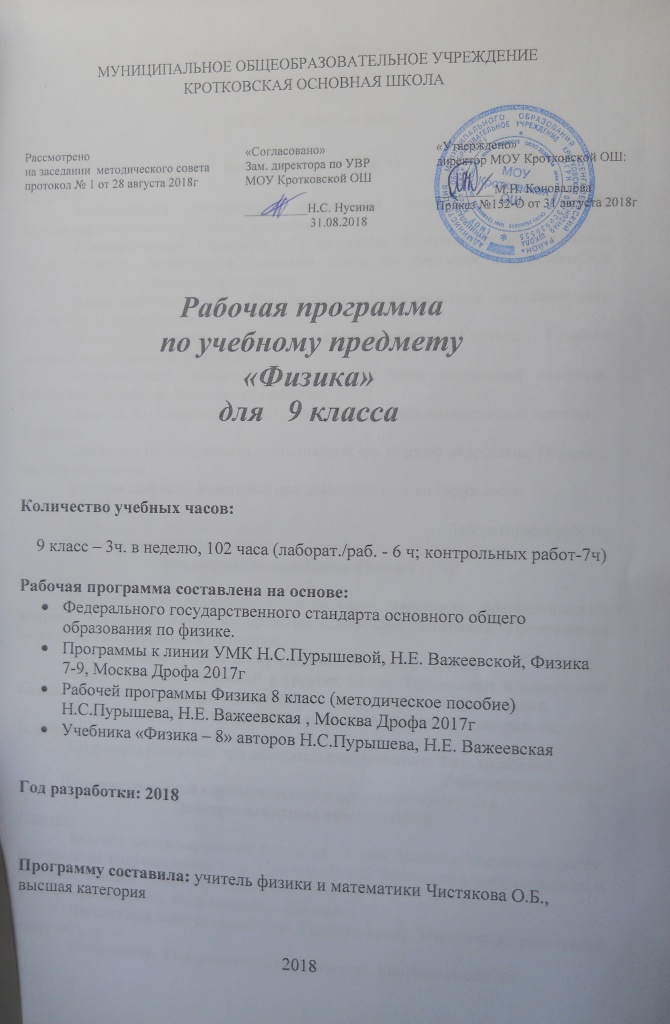 Содержание тем учебного курса 9 класс(102 часа, 3 часа в неделю)Законы механики (36 ч)I уровеньМеханическое движение. Материальная точка. Система отсчета. Относительность механического движения.Кинематические характеристики движения. Кинематические уравнения прямолинейного движения и движения точки по окружности. Графическое представление механического движения.Взаимодействие тел. Динамические характеристики механического движения. Центр тяжести.Законы Ньютона. Принцип относительности Галилея. Границы применимости законов Ньютона.Импульс тела. Замкнутая система тел. Закон сохранения импульса. Реактивное движение. Реактивный двигатель.Энергия и механическая работа. Закон сохранения механической энергии.II уровеньДвижение по окружности с постоянной по модулю скоростью. Период и частота обращения.Угловая скорость. Ускорения при движении тела по окружности.Лабораторные работыИсследование равноускоренного движения.Механические колебания и волны (7 ч)I уровеньКолебательное движение. Гармонические колебания. Математический маятник. Колебания груза на пружине. Свободные колебания. Превращения энергии при колебательном движении.Затухающие колебания. Вынужденные колебания. Резонанс.Распространение колебаний в упругих средах. Продольные и поперечные волны. Связь между длиной волны, скоростью волны и частотой колебаний.Законы отражения и преломления волн. Интерференция и дифракция.II уровеньСкорость и ускорение при колебательном движении. Фаза колебаний.Лабораторные работыИзучение колебаний математического и пружинного маятника.Электромагнитные явления (15 ч)I уровеньЯвление электромагнитной индукции. Опыты Фарадея. Магнитный поток. Направление индукционного тока. Правило Ленца. Взаимосвязь электрического и магнитного полей. Генератор постоянного тока.Самоиндукция. Индуктивность катушки.Переменный электрический ток. Трансформатор. Передача электрической энергии.Конденсатор. Электроемкость конденсатора. Колебательный контур. Свободные электромагнитные колебания. Превращения энергии в колебательном контуре.Электромагнитное поле. Электромагнитные волны. Скорость распространения электромагнитных волн. Радиопередача и радиоприем. Телевидение.Электромагнитная природа света. Скорость света. Дисперсия. Волновые свойства света. Шкала электромагнитных волн. Влияние электромагнитных излучений на живые организмыII уровеньЗакон электромагнитной индукции.Модуляция и демодуляция. Простейший радиоприемник.Лабораторные работыИзучение явления электромагнитной индукцииЭлементы квантовой физики (12 ч)I уровеньЯвление фотоэффекта. Гипотеза Планка. Фотон. Фотон и электромагнитная волна. Применениефотоэффекта. Полупроводниковые фотоэлементы.Опыт Резерфорда. Ядерная модель атома. Спектры испускания и поглощения. Спектральный анализ.Явление радиоактивности. Альфа-, бета- и гамма-излучения. Состав атомного ядра. Протон и нейтрон. Заряд ядра. Массовое число. Изотопы.Радиоактивные превращения. Период полураспада. Ядерное взаимодействие. Энергия связи ядра. Ядерные реакции. Деление ядер урана. Цепная реакция. Биологическое действие радиоактивных излучений и их применение. Счетчик Гейгера. Дозиметрия.Ядерная энергетика и проблемы экологии.Элементарные частицы. Взаимные превращения элементарных частиц.II уровеньУравнение Эйнштейна для фотоэффекта.Развитие представлений о строении атома. Постулаты Бора.Закон радиоактивного распада. Ядерный реактор. Термоядерные реакции. Частицы и античастицы.Вселенная (9 ч)I уровеньСтроение и масштабы Вселенной.Геоцентрическая и гелиоцентрическая системы мира. Законы движения планет. Строение и масштабы Солнечной системы. Размеры планет.Система Земля—Луна. Приливы.Видимое движение планет, звезд, Солнца, Луны. Фазы Луны.Планета Земля. Луна — естественный спутник Земли. Планеты земной группы. Планеты-гиганты.Малые тела Солнечной системы.Солнечная система — комплекс тел, имеющих общее происхождение. Методы астрофизическихисследований. Радиотелескопы. Спектральный анализ небесных тел.II уровеньДвижение космических объектов в поле силы тяготения. Первый и третий законы Кеплера.Использование результатов космических исследований в науке, технике, народном хозяйстве.Лабораторная работаОпределение размеров лунных кратеровПредметные результаты освоения курса учащимися 9 класса:понимать смысл понятий:физическое явление, физический закон, взаимодействие, электрическое поле, магнитное поле, волна, атом, атомное ядро;смысл величин: путь, скорость, ускорение, импульс, кинетическая энергия, потенциальная энергия;смысл физических законов: Ньютона, всемирного тяготения, сохранения импульса и механической энергии;характеристику профессий и специальностей с точки зрения гарантии трудоустройства в Новосибирской области;уметь: описывать и объяснять физические явления: равномерное прямолинейное движение, равноускоренное прямолинейное движение, механические колебания и волны, действие магнитного поля на проводник с током, электромагнитную индукцию.использовать физические приборы для измерения физических величин: расстояния, промежутка времени. представлять результаты измерений с помощью таблиц, графиков и выявлять на этой основе эмпирические зависимости: пути от времени, периода колебаний от длины нити маятника.выражать результаты измерений и расчетов в системе СИприводить примеры практического использования физических знаний о механических, электромагнитных и квантовых явленияхрешать задачи на применение изученных законовиспользовать знания и умения в практической и повседневной жизнисопоставлять свои способности и возможности с требованиями предполагаемой профессииПланируемые результаты изучения физикиУчебно-тематический планЛабораторные работы:Изучение равноускоренного прямолинейного движения.Изучение колебаний математического и пружинного маятников.Измерение ускорения свободного падения с помощью математического маятника.Изучение явления электромагнитной индукции.Определение размеров лунных кратеров.Определение высоты и скорости выброса вещества из вулкана на спутнике Юпитера Ио.Контрольные работы:1.  Механическое движение.2. Законы Ньютона.З. Законы сохранения.4. Механические колебания и волны.5. Электромагнитные колебания и волны.6.  Элементы квантовой физики.7.  Вселенная.Календарно-тематическое планирование Выпускник научится:Выпускник получит возможность научиться:Механические явленияМеханические явления• распознавать механические явления и объяснять на основе имеющихся знаний основные свойства или условия протекания этих явлений: равномерное и равноускоренное прямолинейное движение, свободное падение тел, инерция, взаимодействие тел, передача давления твердыми телами, жидкостями и газами, атмосферное давление, плавание тел, равновесие твердых тел, колебательное движение, резонанс, волновое движение;• описывать изученные свойства тел и механические явления, используя физические величины: путь, скорость, ускорение, масса тела, плотность вещества, сила, давление, импульс тела, кинетическая энергия, потенциальная энергия, механическая работа, механическая мощность, КПД простого механизма, сила трения, амплитуда, период и частота колебаний, длина волны и скорость её распространения; при описании правильно трактовать физический смысл используемых величин, их обозначения и единицы измерения, находить формулы, связывающие данную физическую величину с другими величинами;• анализировать свойства тел, механические явления и процессы, используя физические законы и принципы: закон сохранения энергии, закон всемирного тяготения, равнодействующая сила, I, II и III законы Ньютона, закон сохранения импульса, закон Гука, закон Паскаля, закон Архимеда; при этом различать словесную формулировку закона и его математическое выражение;• различать основные признаки изученных физических моделей: материальная точка, инерциальная система отсчета, математический маятник;• решать задачи, используя физические законы (закон сохранения энергии, закон всемирного тяготения, принцип суперпозиции сил, I, II и III законы Ньютона, закон сохранения импульса, закон Гука, закон Паскаля, закон Архимеда) и формулы, связывающие физические величины (путь, скорость, ускорение, масса тела, плотность вещества, сила, давление, импульс тела, кинетическая энергия, потенциальная энергия, механическая работа, механическая мощность, КПД простого механизма, сила трения скольжения, амплитуда, период и частота колебаний, длина волны и скорость ее распространения): на основе анализа условия задачи выделять физические величины и формулы, необходимые для её решения, и проводить расчеты.• использовать знания о механических явлениях в повседневной жизни для обеспечения безопасности при обращении с приборами и техническими устройствами, для сохранения здоровья и соблюдения норм экологического поведения в окружающей среде;• приводить примеры практического использования физических знаний о механических явлениях и физических законах; использования возобновляемых источников энергии; экологических последствий исследования космического пространства;• различать границы применимости физических законов, понимать всеобщий характер фундаментальных законов (закон сохранения механической энергии, закон сохранения импульса, закон всемирного тяготения) и ограниченность использования частных законов (закон Гука, закон Архимеда и др.);• приемам поиска и формулировки доказательств выдвинутых гипотез и теоретических выводов на основе эмпирически установленных фактов;• находить адекватную предложенной задаче физическую модель, разрешать проблему на основе имеющихся знаний по механике с использованием математического аппарата, оценивать реальность полученного значения физической величины.Электрические и магнитные явленияЭлектрические и магнитные явления• распознавать электромагнитные явления и объяснять на основе имеющихся знаний основные свойства или условия протекания этих явлений: электризация тел, взаимодействие зарядов, нагревание проводника с током, взаимодействие магнитов, электромагнитная индукция, действие магнитного поля на проводник с током, прямолинейное распространение света, отражение и преломление света, дисперсия света;• описывать изученные свойства тел и электромагнитные явления, используя физические величины: электрический заряд, сила тока, электрическое напряжение, электрическое сопротивление, удельное сопротивление вещества, работа тока, мощность тока, фокусное расстояние и оптическая сила линзы; при описании правильно трактовать физический смысл используемых величин, их обозначения и единицы измерения; указывать формулы, связывающие данную физическую величину с другими величинами;• анализировать свойства тел, электромагнитные явления и процессы, используя физические законы: закон сохранения электрического заряда, закон Ома для участка цепи, закон Джоуля-Ленца, закон прямолинейного распространения света, закон отражения света, закон преломления света; при этом различать словесную формулировку закона и его математическое выражение;• решать задачи, используя физические законы (закон Ома для участка цепи, закон Джоуля-Ленца, закон прямолинейного распространения света, закон отражения света, закон преломления света) и формулы, связывающие физические величины (сила тока, электрическое напряжение, электрическое сопротивление, удельное сопротивление вещества, работа тока, мощность тока, фокусное расстояние и оптическая сила линзы, формулы расчёта электрического сопротивления при последовательном и параллельном соединении проводников); на основе анализа условия задачи выделять физические величины и формулы, необходимые для ее решения, и проводить расчеты.• использовать знания об электромагнитных явлениях в повседневной жизни для обеспечения безопасности при обращении с приборами и техническими устройствами, для сохранения здоровья и соблюдения норм экологического поведения в окружающей среде;• приводить примеры практического использования физических знаний о электромагнитных явлениях;• различать границы применимости физических законов, понимать всеобщий характер фундаментальных законов (закон сохранения электрического заряда) и ограниченность использования частных законов (закон Ома для участка цепи, закон Джоуля-Ленца и др.);• приемам построения физических моделей, поиска и формулировки доказательств выдвинутых гипотез и теоретических выводов на основе эмпирически установленных фактов;• находить адекватную предложенной задаче физическую модель, разрешать проблему на основе имеющихся знаний об электромагнитных явлениях с использованием математического аппарата и оценивать реальность полученного значения физической величиныКвантовые явленияКвантовые явления• распознавать квантовые явления и объяснять на основе имеющихся знаний основные свойства или условия протекания этих явлений: естественная и искусственная радиоактивность, возникновение линейчатого спектра излучения;• описывать изученные квантовые явления, используя физические величины: скорость электромагнитных волн, длина волны и частота света, период полураспада; при описании правильно трактовать физический смысл используемых величин, их обозначения и единицы измерения; указывать формулы, связывающие данную физическую величину с другими величинами, вычислять значение физической величины;• анализировать квантовые явления, используя физические законы и постулаты: закон сохранения энергии, закон сохранения электрического заряда, закон сохранения массового числа, закономерности излучения и поглощения света атомом;• различать основные признаки планетарной модели атома, нуклонной модели атомного ядра;• приводить примеры проявления в природе и практического использования радиоактивности, ядерных и термоядерных реакций, линейчатых спектров.• использовать полученные знания в повседневной жизни при обращении с приборами (счетчик ионизирующих частиц, дозиметр), для сохранения здоровья и соблюдения норм экологического поведения в окружающей среде;• соотносить энергию связи атомных ядер с дефектом массы;• приводить примеры влияния радиоактивных излучений на живые организмы; понимать принцип действия дозиметра;• понимать экологические проблемы, возникающие при использовании атомных электростанций, и пути решения этих проблем, перспективы использования управляемого термоядерного синтезаЭлементы астрономииЭлементы астрономии• различать основные признаки суточного вращения звёздного неба, движения Луны, Солнца и планет относительно звезд;• понимать различия между гелиоцентрической и геоцентрической системами мира.• указывать общие свойства и отличия планет земной группы и планет-гигантов; малых тел Солнечной системы и больших планет; пользоваться картой звёздного неба при наблюдениях звёздного неба;• различать основные характеристики звёзд (размер, цвет, температура), соотносить цвет звезды с её температурой;• различать гипотезы о происхождении Солнечной системы.1. Законы механики 38 ч2. Механические колебания и волны 9 ч4. Электромагнитные колебания и волны 19 ч5. Элементы квантовой физики 15ч6.Вселенная15ч7. Решение задач из банка ОГЭ 4 чРезерв2чВсего102№ урокаДатаДатаДатаДатаДатаДатаДатаДатаТемаСодержание материалаУУДУУДУУД№ урокаДатаДатаДатаДатаДатаДатаДатаДатаТемаСодержание материалаличностныеметапредметныепредметные№ урокаПланФактФактФактФактФактФактФактЗаконы механики (38 ч)Законы механики (38 ч)Законы механики (38 ч)Законы механики (38 ч)Законы механики (38 ч)Законы механики (38 ч)Законы механики (38 ч)Законы механики (38 ч)Законы механики (38 ч)Законы механики (38 ч)Законы механики (38 ч)Законы механики (38 ч)Законы механики (38 ч)Законы механики (38 ч)14.09Основные понятия механикиПрименять модель материальной точки к реальным движущимся объектам, систематизировать знания о физической величинеФормирование ответственного отношения к учению, готовности и способности обучающихся к саморазвитию и самообразованию на основе мотивации к обучению и познанию; формирование целостного мировоззрения соответствующего современному уровню развития науки и общественной практики; развитие осознанного и ответственного отношения к собствен ным поступкам; формирование коммуникативной компетентности в процессе образовательной, учебно- исследовательской, творческой и других видов деятельности Формирование устойчивого познавательного интереса и становления смыслообразующей функциипознавательного мотива. Формирование готовности к самообразованию и самовоспитанию. Формирование устойчивой мотивации к изучению и закреплению нового мате риала. Формирование навыков обобщения и систематизации материалаПознавательные логические действия Давать определения понятиям, подводить под понятие . Обобщать, ин тегрировать информацию из различных источников и делать простейшие прогнозы. Выявлять черты сходства и различия, осуществлять сравнение Проводить группировку, классификацию, выделять главное. Устанавливать причинно- следственные связи и давать объяснения на основе установ- ленных причинно- следственных связей. Устанавливать аналогии, строить логические рассуждения, умозаключения, делать выводытолерантным к позициям, отличным от собственной. Координировать позиции в сотрудничестве с учетом различных мнений, уметь разрешать конфликтыПрименять модель материальной точки к реальным движущимся объектам, систематизировать знания о физической величинеПрименять модель равномерного движения к реальным движениям, применять знания к решению графических задач, систематизировать знания о физической величине Применять знания к решению задач, используя межпредметные связи физики с математикой, анализировать графики, экспериментально исследовать равномерное движение Применять правило сложения векторов при переходе из одной системы отсчета в другую 25.09Равномерное прямолинейное движениеПрименять модель равномерного движения к реальным движениям, применять знания к решению графических задач, систематизировать знания о физической величине Формирование ответственного отношения к учению, готовности и способности обучающихся к саморазвитию и самообразованию на основе мотивации к обучению и познанию; формирование целостного мировоззрения соответствующего современному уровню развития науки и общественной практики; развитие осознанного и ответственного отношения к собствен ным поступкам; формирование коммуникативной компетентности в процессе образовательной, учебно- исследовательской, творческой и других видов деятельности Формирование устойчивого познавательного интереса и становления смыслообразующей функциипознавательного мотива. Формирование готовности к самообразованию и самовоспитанию. Формирование устойчивой мотивации к изучению и закреплению нового мате риала. Формирование навыков обобщения и систематизации материалаПознавательные логические действия Давать определения понятиям, подводить под понятие . Обобщать, ин тегрировать информацию из различных источников и делать простейшие прогнозы. Выявлять черты сходства и различия, осуществлять сравнение Проводить группировку, классификацию, выделять главное. Устанавливать причинно- следственные связи и давать объяснения на основе установ- ленных причинно- следственных связей. Устанавливать аналогии, строить логические рассуждения, умозаключения, делать выводытолерантным к позициям, отличным от собственной. Координировать позиции в сотрудничестве с учетом различных мнений, уметь разрешать конфликтыПрименять модель материальной точки к реальным движущимся объектам, систематизировать знания о физической величинеПрименять модель равномерного движения к реальным движениям, применять знания к решению графических задач, систематизировать знания о физической величине Применять знания к решению задач, используя межпредметные связи физики с математикой, анализировать графики, экспериментально исследовать равномерное движение Применять правило сложения векторов при переходе из одной системы отсчета в другую 36.09Относительность механического движенияПрименять знания к решению задач, используя межпредметные связи физики с математикой, анализировать графики, экспериментально Формирование ответственного отношения к учению, готовности и способности обучающихся к саморазвитию и самообразованию на основе мотивации к обучению и познанию; формирование целостного мировоззрения соответствующего современному уровню развития науки и общественной практики; развитие осознанного и ответственного отношения к собствен ным поступкам; формирование коммуникативной компетентности в процессе образовательной, учебно- исследовательской, творческой и других видов деятельности Формирование устойчивого познавательного интереса и становления смыслообразующей функциипознавательного мотива. Формирование готовности к самообразованию и самовоспитанию. Формирование устойчивой мотивации к изучению и закреплению нового мате риала. Формирование навыков обобщения и систематизации материалаПознавательные логические действия Давать определения понятиям, подводить под понятие . Обобщать, ин тегрировать информацию из различных источников и делать простейшие прогнозы. Выявлять черты сходства и различия, осуществлять сравнение Проводить группировку, классификацию, выделять главное. Устанавливать причинно- следственные связи и давать объяснения на основе установ- ленных причинно- следственных связей. Устанавливать аналогии, строить логические рассуждения, умозаключения, делать выводытолерантным к позициям, отличным от собственной. Координировать позиции в сотрудничестве с учетом различных мнений, уметь разрешать конфликтыПрименять модель материальной точки к реальным движущимся объектам, систематизировать знания о физической величинеПрименять модель равномерного движения к реальным движениям, применять знания к решению графических задач, систематизировать знания о физической величине Применять знания к решению задач, используя межпредметные связи физики с математикой, анализировать графики, экспериментально исследовать равномерное движение Применять правило сложения векторов при переходе из одной системы отсчета в другую 411.09Решение задач Графики зависимости скорости от времени при прямолинейном равномерном  движенииисследовать равномерное движениеФормирование ответственного отношения к учению, готовности и способности обучающихся к саморазвитию и самообразованию на основе мотивации к обучению и познанию; формирование целостного мировоззрения соответствующего современному уровню развития науки и общественной практики; развитие осознанного и ответственного отношения к собствен ным поступкам; формирование коммуникативной компетентности в процессе образовательной, учебно- исследовательской, творческой и других видов деятельности Формирование устойчивого познавательного интереса и становления смыслообразующей функциипознавательного мотива. Формирование готовности к самообразованию и самовоспитанию. Формирование устойчивой мотивации к изучению и закреплению нового мате риала. Формирование навыков обобщения и систематизации материалаПознавательные логические действия Давать определения понятиям, подводить под понятие . Обобщать, ин тегрировать информацию из различных источников и делать простейшие прогнозы. Выявлять черты сходства и различия, осуществлять сравнение Проводить группировку, классификацию, выделять главное. Устанавливать причинно- следственные связи и давать объяснения на основе установ- ленных причинно- следственных связей. Устанавливать аналогии, строить логические рассуждения, умозаключения, делать выводытолерантным к позициям, отличным от собственной. Координировать позиции в сотрудничестве с учетом различных мнений, уметь разрешать конфликтыПрименять модель материальной точки к реальным движущимся объектам, систематизировать знания о физической величинеПрименять модель равномерного движения к реальным движениям, применять знания к решению графических задач, систематизировать знания о физической величине Применять знания к решению задач, используя межпредметные связи физики с математикой, анализировать графики, экспериментально исследовать равномерное движение Применять правило сложения векторов при переходе из одной системы отсчета в другую 512.09Решение задачПрименять правило сложения векторов при переходе из одной системы отсчета в другуюКоммуникативные учебные действия. Адекватно использовать речевые средства для решения различных коммуникативных задач  Строить монологическое высказывание. Владеть диалогической формой коммуникации, уметь аргументировать свою точку зрения. Слушать и пони мать собеседника, бытьПознавательные знаково- символические действия Использовать знаково- символических (и художественно- графические) средства и модели при решении учебно- практических задач. Преобразовывать модели из одной знаковой системы в другую (таблицы, схемы, графики, диаграммы, рисунки и др.) Определять величины по графику, анализировать уравнения, решать графические задачи Наблюдать, измерять и обобщать в процессе экспериментальной деятельности, представлять результаты в виде таблиц 613.09Ускорение. Равноускоренное прямолинейное движениеПрименять модель равноускоренного движения к реальным движениям, применять знания к решению графических задач, систематизировать знания о физической величинеКоммуникативные учебные действия. Адекватно использовать речевые средства для решения различных коммуникативных задач  Строить монологическое высказывание. Владеть диалогической формой коммуникации, уметь аргументировать свою точку зрения. Слушать и пони мать собеседника, бытьПознавательные знаково- символические действия Использовать знаково- символических (и художественно- графические) средства и модели при решении учебно- практических задач. Преобразовывать модели из одной знаковой системы в другую (таблицы, схемы, графики, диаграммы, рисунки и др.) Определять величины по графику, анализировать уравнения, решать графические задачи Наблюдать, измерять и обобщать в процессе экспериментальной деятельности, представлять результаты в виде таблиц 718.09Графики зависимости скорости от времени при равноускоренном движенииОпределять величины по графику, анализировать уравнения, решать графические задачиКоммуникативные учебные действия. Адекватно использовать речевые средства для решения различных коммуникативных задач  Строить монологическое высказывание. Владеть диалогической формой коммуникации, уметь аргументировать свою точку зрения. Слушать и пони мать собеседника, бытьПознавательные знаково- символические действия Использовать знаково- символических (и художественно- графические) средства и модели при решении учебно- практических задач. Преобразовывать модели из одной знаковой системы в другую (таблицы, схемы, графики, диаграммы, рисунки и др.) Определять величины по графику, анализировать уравнения, решать графические задачи Наблюдать, измерять и обобщать в процессе экспериментальной деятельности, представлять результаты в виде таблиц 819.09Перемещение при равноускоренном прямолинейном движенииРешать графические задачи, сравнивать равномерное движение и равноускоренное по их характеристикам, расчитывать характеристики движенияКоммуникативные учебные действия. Адекватно использовать речевые средства для решения различных коммуникативных задач  Строить монологическое высказывание. Владеть диалогической формой коммуникации, уметь аргументировать свою точку зрения. Слушать и пони мать собеседника, бытьПознавательные действия по решению задач (проблем) Владеть рядом общих приемов решения задач (проблем) Проводить исследования (наблюдения, опыты и измерения). Использовать методы познания специфические дляпредметов социально-гуманитарного и художественно- эстетического циклов Познавательные действия по работе с информацией и чтению.Осуществлять поиск информации. Ориентироваться в содержании текста, отвечать на вопросы, используя явно заданную в тексте информацию. Интерпретиро вать информацию, отвечать на вопросы, используя неявно заданную информацию  Классифифцировать свободное падение как частный случай равноускоренного движения, систематизировать знания об уравнениях движения Систематизировать знания о характеристиках равномерного движения материальной точки по окружности, применять знания к решению задач Применять знания к решению задач, систем-ть знания о раз-х видах мех-го дв-ия, работать с таблицами и ОК920.09Решение задачРешать графические задачи, сравнивать равномерное движение и равноускоренное по их характеристикам, расчитывать характеристики движенияКоммуникативные учебные действия. Адекватно использовать речевые средства для решения различных коммуникативных задач  Строить монологическое высказывание. Владеть диалогической формой коммуникации, уметь аргументировать свою точку зрения. Слушать и пони мать собеседника, бытьПознавательные действия по решению задач (проблем) Владеть рядом общих приемов решения задач (проблем) Проводить исследования (наблюдения, опыты и измерения). Использовать методы познания специфические дляпредметов социально-гуманитарного и художественно- эстетического циклов Познавательные действия по работе с информацией и чтению.Осуществлять поиск информации. Ориентироваться в содержании текста, отвечать на вопросы, используя явно заданную в тексте информацию. Интерпретиро вать информацию, отвечать на вопросы, используя неявно заданную информацию  Классифифцировать свободное падение как частный случай равноускоренного движения, систематизировать знания об уравнениях движения Систематизировать знания о характеристиках равномерного движения материальной точки по окружности, применять знания к решению задач Применять знания к решению задач, систем-ть знания о раз-х видах мех-го дв-ия, работать с таблицами и ОК1025.09ЛР № 1 «Исследование равноускоренного прямолинейного движения»Решать графические задачи, сравнивать равномерное движение и равноускоренное по их характеристикам, расчитывать характеристики движенияКоммуникативные учебные действия. Адекватно использовать речевые средства для решения различных коммуникативных задач  Строить монологическое высказывание. Владеть диалогической формой коммуникации, уметь аргументировать свою точку зрения. Слушать и пони мать собеседника, бытьПознавательные действия по решению задач (проблем) Владеть рядом общих приемов решения задач (проблем) Проводить исследования (наблюдения, опыты и измерения). Использовать методы познания специфические дляпредметов социально-гуманитарного и художественно- эстетического циклов Познавательные действия по работе с информацией и чтению.Осуществлять поиск информации. Ориентироваться в содержании текста, отвечать на вопросы, используя явно заданную в тексте информацию. Интерпретиро вать информацию, отвечать на вопросы, используя неявно заданную информацию  Классифифцировать свободное падение как частный случай равноускоренного движения, систематизировать знания об уравнениях движения Систематизировать знания о характеристиках равномерного движения материальной точки по окружности, применять знания к решению задач Применять знания к решению задач, систем-ть знания о раз-х видах мех-го дв-ия, работать с таблицами и ОК1126.09Решение задачНаблюдать, измерять и обобщать в процессе экспериментальной деятельности, представлять результаты в виде таблицКоммуникативные учебные действия. Адекватно использовать речевые средства для решения различных коммуникативных задач  Строить монологическое высказывание. Владеть диалогической формой коммуникации, уметь аргументировать свою точку зрения. Слушать и пони мать собеседника, бытьПознавательные действия по решению задач (проблем) Владеть рядом общих приемов решения задач (проблем) Проводить исследования (наблюдения, опыты и измерения). Использовать методы познания специфические дляпредметов социально-гуманитарного и художественно- эстетического циклов Познавательные действия по работе с информацией и чтению.Осуществлять поиск информации. Ориентироваться в содержании текста, отвечать на вопросы, используя явно заданную в тексте информацию. Интерпретиро вать информацию, отвечать на вопросы, используя неявно заданную информацию  Классифифцировать свободное падение как частный случай равноускоренного движения, систематизировать знания об уравнениях движения Систематизировать знания о характеристиках равномерного движения материальной точки по окружности, применять знания к решению задач Применять знания к решению задач, систем-ть знания о раз-х видах мех-го дв-ия, работать с таблицами и ОК1227.09Свободное падениеКлассифифцировать свободное падение как частный случай равноускоренного движения, систематизировать знания об уравнениях движенияКоммуникативные учебные действия. Адекватно использовать речевые средства для решения различных коммуникативных задач  Строить монологическое высказывание. Владеть диалогической формой коммуникации, уметь аргументировать свою точку зрения. Слушать и пони мать собеседника, бытьПознавательные действия по решению задач (проблем) Владеть рядом общих приемов решения задач (проблем) Проводить исследования (наблюдения, опыты и измерения). Использовать методы познания специфические дляпредметов социально-гуманитарного и художественно- эстетического циклов Познавательные действия по работе с информацией и чтению.Осуществлять поиск информации. Ориентироваться в содержании текста, отвечать на вопросы, используя явно заданную в тексте информацию. Интерпретиро вать информацию, отвечать на вопросы, используя неявно заданную информацию  Классифифцировать свободное падение как частный случай равноускоренного движения, систематизировать знания об уравнениях движения Систематизировать знания о характеристиках равномерного движения материальной точки по окружности, применять знания к решению задач Применять знания к решению задач, систем-ть знания о раз-х видах мех-го дв-ия, работать с таблицами и ОК1302.10Решение  графических задачПрименять знания к решению задач, систем-ть знания о раз-х видах мех-го дв-ия, работать с таблицами и ОККоммуникативные учебные действия. Адекватно использовать речевые средства для решения различных коммуникативных задач  Строить монологическое высказывание. Владеть диалогической формой коммуникации, уметь аргументировать свою точку зрения. Слушать и пони мать собеседника, бытьПознавательные действия по работе с информацией и чтению.Осуществлять поиск информации. Ориентироваться в содержании текста, отвечать на вопросы, используя явно заданную в тексте информацию. Интерпретиро вать информацию, отвечать на вопросы, используя неявно заданную информацию  Механическое движение и его относительность. Система отсчета. Поступательное ивращательное движения твердого тела. Материальная точка. Траектория движения. Путь и перемещение. Скорость равномерного движения Ускорение. Прямолинейное движение  Сила. Измерение силы динамометром. Вес тела. Сила упругости. Закон Гука. Сложение сил. Понятие о равнодействующей силе Условие равновесия твердого тела, имеющего ось вращения. Момент сил. Масса тела и ее измерение. Сложение параллельных сил. Центр тяжести тела. Сила трения143.10Решение  расчетных задачПрименять знания к решению задач, систем-ть знания о раз-х видах мех-го дв-ия, работать с таблицами и ОКСформир-сть познав-ых интересов, интел-ых и творческих способ- ностей уч-ся. Убежд-сть в возможности познания природы, в необх-ти разумного исполь-ия дост-ий науки и технологий для дальн-его развития челов-ого общества, уважение к творцам науки и техники, отношение к физике как элементу общеч-ой культуры. Самост-сть в приобр-ии новых знаний и практ-их умений.  Гот-сть к выбору жиз-го пути в соотв-и с собственными интересами и возмож-ями.  Мотивация образ-ной деятель-ти школ-ков на основе лич-но-ориент-го подхода. Формир-ие ценностных отношей друг к другу, учителю, авторам открытий и изобретений, результатам обучения.Познавательные действия по работе с информацией и чтению.Осуществлять поиск информации. Ориентироваться в содержании текста, отвечать на вопросы, используя явно заданную в тексте информацию. Интерпретиро вать информацию, отвечать на вопросы, используя неявно заданную информацию  Механическое движение и его относительность. Система отсчета. Поступательное ивращательное движения твердого тела. Материальная точка. Траектория движения. Путь и перемещение. Скорость равномерного движения Ускорение. Прямолинейное движение  Сила. Измерение силы динамометром. Вес тела. Сила упругости. Закон Гука. Сложение сил. Понятие о равнодействующей силе Условие равновесия твердого тела, имеющего ось вращения. Момент сил. Масса тела и ее измерение. Сложение параллельных сил. Центр тяжести тела. Сила трения154.10Перемещение и скорость при криволинейном движении. Движение тела по окружности с постоянной по модулю скоростьюСистематизировать знания о характеристиках равномерного движения материальной точки по окружности, применять знания к решению задачСформир-сть познав-ых интересов, интел-ых и творческих способ- ностей уч-ся. Убежд-сть в возможности познания природы, в необх-ти разумного исполь-ия дост-ий науки и технологий для дальн-его развития челов-ого общества, уважение к творцам науки и техники, отношение к физике как элементу общеч-ой культуры. Самост-сть в приобр-ии новых знаний и практ-их умений.  Гот-сть к выбору жиз-го пути в соотв-и с собственными интересами и возмож-ями.  Мотивация образ-ной деятель-ти школ-ков на основе лич-но-ориент-го подхода. Формир-ие ценностных отношей друг к другу, учителю, авторам открытий и изобретений, результатам обучения.Познавательные действия по работе с информацией и чтению.Осуществлять поиск информации. Ориентироваться в содержании текста, отвечать на вопросы, используя явно заданную в тексте информацию. Интерпретиро вать информацию, отвечать на вопросы, используя неявно заданную информацию  Механическое движение и его относительность. Система отсчета. Поступательное ивращательное движения твердого тела. Материальная точка. Траектория движения. Путь и перемещение. Скорость равномерного движения Ускорение. Прямолинейное движение  Сила. Измерение силы динамометром. Вес тела. Сила упругости. Закон Гука. Сложение сил. Понятие о равнодействующей силе Условие равновесия твердого тела, имеющего ось вращения. Момент сил. Масса тела и ее измерение. Сложение параллельных сил. Центр тяжести тела. Сила трения169.10Перемещение и скорость при криволинейном движении. Движение тела по окружности с постоянной по модулю скоростьюСистематизировать знания о характеристиках равномерного движения материальной точки по окружности, применять знания к решению задачСформир-сть познав-ых интересов, интел-ых и творческих способ- ностей уч-ся. Убежд-сть в возможности познания природы, в необх-ти разумного исполь-ия дост-ий науки и технологий для дальн-его развития челов-ого общества, уважение к творцам науки и техники, отношение к физике как элементу общеч-ой культуры. Самост-сть в приобр-ии новых знаний и практ-их умений.  Гот-сть к выбору жиз-го пути в соотв-и с собственными интересами и возмож-ями.  Мотивация образ-ной деятель-ти школ-ков на основе лич-но-ориент-го подхода. Формир-ие ценностных отношей друг к другу, учителю, авторам открытий и изобретений, результатам обучения.Познавательные действия по работе с информацией и чтению.Осуществлять поиск информации. Ориентироваться в содержании текста, отвечать на вопросы, используя явно заданную в тексте информацию. Интерпретиро вать информацию, отвечать на вопросы, используя неявно заданную информацию  Механическое движение и его относительность. Система отсчета. Поступательное ивращательное движения твердого тела. Материальная точка. Траектория движения. Путь и перемещение. Скорость равномерного движения Ускорение. Прямолинейное движение  Сила. Измерение силы динамометром. Вес тела. Сила упругости. Закон Гука. Сложение сил. Понятие о равнодействующей силе Условие равновесия твердого тела, имеющего ось вращения. Момент сил. Масса тела и ее измерение. Сложение параллельных сил. Центр тяжести тела. Сила трения1710.10Решение задачПрименять знания к решению задач, систем-ть знания о раз-х видах мех-го дв-ия, работать с таблицами и ОКСформир-сть познав-ых интересов, интел-ых и творческих способ- ностей уч-ся. Убежд-сть в возможности познания природы, в необх-ти разумного исполь-ия дост-ий науки и технологий для дальн-его развития челов-ого общества, уважение к творцам науки и техники, отношение к физике как элементу общеч-ой культуры. Самост-сть в приобр-ии новых знаний и практ-их умений.  Гот-сть к выбору жиз-го пути в соотв-и с собственными интересами и возмож-ями.  Мотивация образ-ной деятель-ти школ-ков на основе лич-но-ориент-го подхода. Формир-ие ценностных отношей друг к другу, учителю, авторам открытий и изобретений, результатам обучения.Познавательные действия по работе с информацией и чтению.Осуществлять поиск информации. Ориентироваться в содержании текста, отвечать на вопросы, используя явно заданную в тексте информацию. Интерпретиро вать информацию, отвечать на вопросы, используя неявно заданную информацию  Механическое движение и его относительность. Система отсчета. Поступательное ивращательное движения твердого тела. Материальная точка. Траектория движения. Путь и перемещение. Скорость равномерного движения Ускорение. Прямолинейное движение  Сила. Измерение силы динамометром. Вес тела. Сила упругости. Закон Гука. Сложение сил. Понятие о равнодействующей силе Условие равновесия твердого тела, имеющего ось вращения. Момент сил. Масса тела и ее измерение. Сложение параллельных сил. Центр тяжести тела. Сила трения1811.10Кинематика. Решение задач Выделять основные этапы решения физических задачРасчитывать характеристики движенияСформир-сть познав-ых интересов, интел-ых и творческих способ- ностей уч-ся. Убежд-сть в возможности познания природы, в необх-ти разумного исполь-ия дост-ий науки и технологий для дальн-его развития челов-ого общества, уважение к творцам науки и техники, отношение к физике как элементу общеч-ой культуры. Самост-сть в приобр-ии новых знаний и практ-их умений.  Гот-сть к выбору жиз-го пути в соотв-и с собственными интересами и возмож-ями.  Мотивация образ-ной деятель-ти школ-ков на основе лич-но-ориент-го подхода. Формир-ие ценностных отношей друг к другу, учителю, авторам открытий и изобретений, результатам обучения.Познавательные действия по работе с информацией и чтению.Осуществлять поиск информации. Ориентироваться в содержании текста, отвечать на вопросы, используя явно заданную в тексте информацию. Интерпретиро вать информацию, отвечать на вопросы, используя неявно заданную информацию  Механическое движение и его относительность. Система отсчета. Поступательное ивращательное движения твердого тела. Материальная точка. Траектория движения. Путь и перемещение. Скорость равномерного движения Ускорение. Прямолинейное движение  Сила. Измерение силы динамометром. Вес тела. Сила упругости. Закон Гука. Сложение сил. Понятие о равнодействующей силе Условие равновесия твердого тела, имеющего ось вращения. Момент сил. Масса тела и ее измерение. Сложение параллельных сил. Центр тяжести тела. Сила трения1916.10Контрольная работа №1»Механическое движение»Применять знания к решению задачСформир-сть познав-ых интересов, интел-ых и творческих способ- ностей уч-ся. Убежд-сть в возможности познания природы, в необх-ти разумного исполь-ия дост-ий науки и технологий для дальн-его развития челов-ого общества, уважение к творцам науки и техники, отношение к физике как элементу общеч-ой культуры. Самост-сть в приобр-ии новых знаний и практ-их умений.  Гот-сть к выбору жиз-го пути в соотв-и с собственными интересами и возмож-ями.  Мотивация образ-ной деятель-ти школ-ков на основе лич-но-ориент-го подхода. Формир-ие ценностных отношей друг к другу, учителю, авторам открытий и изобретений, результатам обучения.Познавательные действия по работе с информацией и чтению.Осуществлять поиск информации. Ориентироваться в содержании текста, отвечать на вопросы, используя явно заданную в тексте информацию. Интерпретиро вать информацию, отвечать на вопросы, используя неявно заданную информацию  Механическое движение и его относительность. Система отсчета. Поступательное ивращательное движения твердого тела. Материальная точка. Траектория движения. Путь и перемещение. Скорость равномерного движения Ускорение. Прямолинейное движение  Сила. Измерение силы динамометром. Вес тела. Сила упругости. Закон Гука. Сложение сил. Понятие о равнодействующей силе Условие равновесия твердого тела, имеющего ось вращения. Момент сил. Масса тела и ее измерение. Сложение параллельных сил. Центр тяжести тела. Сила трения2017.10Первый закон Ньютона. Закон инерции, 1 з-н Ньютона, ИСО, взаимод-я тел, инертность, масса тела, сила, принцип независ-ти дейст-я силСамост-сть в приобр-ии новых знаний и практ-их умений.  Гот-сть к выбору жиз-го пути в соотв-и с собственными интересами и возмож-ями.  Мотивация образ-ной деятель-ти школ-ков на основе лич-но-ориент-го подхода. Формир-ие ценностных отношей друг к другу, учителю, авторам открытий и изобретений, результатам обучения.Работа с информацией, представ ленной в разных видах; перевод ин формации из одноговида в другой. Умение самостоятельно ставить новые учебные цели и задачи. Отображение в речи (описание, объяснение) содержание совершаемых действий как в форме громкой социализированной речи, так и в форме внутренней речи. Осуществление контроля, коррекции, оценки действий партнера, умение убеждать Оценивать дос- товерность предложенной инфомации, строить оценочные суждения на основе текста.Систематизтровать знания о физ-их величинах: масса, сила, работать с текстом учебника и классиф-ть сист-ы отс-та по их приз-ам2118.10Взаимодействие тел. Масса телаинертность, масса тела, сила, принцип независ-ти дейст-я силСамост-сть в приобр-ии новых знаний и практ-их умений.  Гот-сть к выбору жиз-го пути в соотв-и с собственными интересами и возмож-ями.  Мотивация образ-ной деятель-ти школ-ков на основе лич-но-ориент-го подхода. Формир-ие ценностных отношей друг к другу, учителю, авторам открытий и изобретений, результатам обучения.Работа с информацией, представ ленной в разных видах; перевод ин формации из одноговида в другой. Умение самостоятельно ставить новые учебные цели и задачи. Отображение в речи (описание, объяснение) содержание совершаемых действий как в форме громкой социализированной речи, так и в форме внутренней речи. Осуществление контроля, коррекции, оценки действий партнера, умение убеждать Оценивать дос- товерность предложенной инфомации, строить оценочные суждения на основе текста.инертность, масса тела, сила, принцип независ-ти дейст-я сил2223.10Второй закон Ньютона.Самост-сть в приобр-ии новых знаний и практ-их умений.  Гот-сть к выбору жиз-го пути в соотв-и с собственными интересами и возмож-ями.  Мотивация образ-ной деятель-ти школ-ков на основе лич-но-ориент-го подхода. Формир-ие ценностных отношей друг к другу, учителю, авторам открытий и изобретений, результатам обучения.Работа с информацией, представ ленной в разных видах; перевод ин формации из одноговида в другой. Умение самостоятельно ставить новые учебные цели и задачи. Отображение в речи (описание, объяснение) содержание совершаемых действий как в форме громкой социализированной речи, так и в форме внутренней речи. Осуществление контроля, коррекции, оценки действий партнера, умение убеждать Оценивать дос- товерность предложенной инфомации, строить оценочные суждения на основе текста.2324.10Третий закон НьютонаЗав-сть ускорения тела от действ-ей на него силы и от массы, 2 и 3 з-ны Ньютона, границы примен-ти, принцип относ-ти ГалилеяСамост-сть в приобр-ии новых знаний и практ-их умений.  Гот-сть к выбору жиз-го пути в соотв-и с собственными интересами и возмож-ями.  Мотивация образ-ной деятель-ти школ-ков на основе лич-но-ориент-го подхода. Формир-ие ценностных отношей друг к другу, учителю, авторам открытий и изобретений, результатам обучения.Работа с информацией, представ ленной в разных видах; перевод ин формации из одноговида в другой. Умение самостоятельно ставить новые учебные цели и задачи. Отображение в речи (описание, объяснение) содержание совершаемых действий как в форме громкой социализированной речи, так и в форме внутренней речи. Осуществление контроля, коррекции, оценки действий партнера, умение убеждать Оценивать дос- товерность предложенной инфомации, строить оценочные суждения на основе текста.Устан-ть связь ускор-я тела с действ-ей на него силой, выполнять экспер-ое изучение з-н Ньютона, сравнивать силы действия и противодействия2425.10Движение искусственных спутников Земли. Закон Всемирного тяготения и границы его применимости, сила тяжести, 1 косм-ая скорость, вес тела, невесомость, перегрузкиСамост-сть в приобр-ии новых знаний и практ-их умений.  Гот-сть к выбору жиз-го пути в соотв-и с собственными интересами и возмож-ями.  Мотивация образ-ной деятель-ти школ-ков на основе лич-но-ориент-го подхода. Формир-ие ценностных отношей друг к другу, учителю, авторам открытий и изобретений, результатам обучения.Работа с информацией, представ ленной в разных видах; перевод ин формации из одноговида в другой. Умение самостоятельно ставить новые учебные цели и задачи. Отображение в речи (описание, объяснение) содержание совершаемых действий как в форме громкой социализированной речи, так и в форме внутренней речи. Осуществление контроля, коррекции, оценки действий партнера, умение убеждать Оценивать дос- товерность предложенной инфомации, строить оценочные суждения на основе текста.Прим-ть законы при решении задач,сравн-ть силу тяжести и вес, модел-ть невесомость и перегрузки, систем-ть знания о невес-и и перег-ах и предст-ть их в виде таблицы, оценивать успехи России в освоении космоса2506.11Невесомость и перегрузкиСамост-сть в приобр-ии новых знаний и практ-их умений.  Гот-сть к выбору жиз-го пути в соотв-и с собственными интересами и возмож-ями.  Мотивация образ-ной деятель-ти школ-ков на основе лич-но-ориент-го подхода. Формир-ие ценностных отношей друг к другу, учителю, авторам открытий и изобретений, результатам обучения.Работа с информацией, представ ленной в разных видах; перевод ин формации из одноговида в другой. Умение самостоятельно ставить новые учебные цели и задачи. Отображение в речи (описание, объяснение) содержание совершаемых действий как в форме громкой социализированной речи, так и в форме внутренней речи. Осуществление контроля, коррекции, оценки действий партнера, умение убеждать Оценивать дос- товерность предложенной инфомации, строить оценочные суждения на основе текста.Прим-ть законы при решении задач,сравн-ть силу тяжести и вес, модел-ть невесомость и перегрузки, систем-ть знания о невес-и и перег-ах и предст-ть их в виде таблицы, оценивать успехи России в освоении космоса267.11Силы в природеРассчитывать характеристики движенияСамост-сть в приобр-ии новых знаний и практ-их умений.  Гот-сть к выбору жиз-го пути в соотв-и с собственными интересами и возмож-ями.  Мотивация образ-ной деятель-ти школ-ков на основе лич-но-ориент-го подхода. Формир-ие ценностных отношей друг к другу, учителю, авторам открытий и изобретений, результатам обучения.Работа с информацией, представ ленной в разных видах; перевод ин формации из одноговида в другой. Умение самостоятельно ставить новые учебные цели и задачи. Отображение в речи (описание, объяснение) содержание совершаемых действий как в форме громкой социализированной речи, так и в форме внутренней речи. Осуществление контроля, коррекции, оценки действий партнера, умение убеждать Оценивать дос- товерность предложенной инфомации, строить оценочные суждения на основе текста.Прим-ть законы при решении задач,сравн-ть силу тяжести и вес, модел-ть невесомость и перегрузки, систем-ть знания о невес-и и перег-ах и предст-ть их в виде таблицы, оценивать успехи России в освоении космоса278.11Движение тела под действием нескольких силДвижение тела под действием силы трения, тормозной путь, движение связ-ых тел в вертикальной и горизонтальной плоскостяхСамост-сть в приобр-ии новых знаний и практ-их умений.  Гот-сть к выбору жиз-го пути в соотв-и с собственными интересами и возмож-ями.  Мотивация образ-ной деятель-ти школ-ков на основе лич-но-ориент-го подхода. Формир-ие ценностных отношей друг к другу, учителю, авторам открытий и изобретений, результатам обучения.Работа с информацией, представ ленной в разных видах; перевод ин формации из одноговида в другой. Умение самостоятельно ставить новые учебные цели и задачи. Отображение в речи (описание, объяснение) содержание совершаемых действий как в форме громкой социализированной речи, так и в форме внутренней речи. Осуществление контроля, коррекции, оценки действий партнера, умение убеждать Оценивать дос- товерность предложенной инфомации, строить оценочные суждения на основе текста.Прим-ть законы при решении задач,сравн-ть силу тяжести и вес, модел-ть невесомость и перегрузки, систем-ть знания о невес-и и перег-ах и предст-ть их в виде таблицы, оценивать успехи России в освоении космоса2813.11Решение задачПрименять знания к решению задачСамост-сть в приобр-ии новых знаний и практ-их умений.  Гот-сть к выбору жиз-го пути в соотв-и с собственными интересами и возмож-ями.  Мотивация образ-ной деятель-ти школ-ков на основе лич-но-ориент-го подхода. Формир-ие ценностных отношей друг к другу, учителю, авторам открытий и изобретений, результатам обучения.Работа с информацией, представ ленной в разных видах; перевод ин формации из одноговида в другой. Умение самостоятельно ставить новые учебные цели и задачи. Отображение в речи (описание, объяснение) содержание совершаемых действий как в форме громкой социализированной речи, так и в форме внутренней речи. Осуществление контроля, коррекции, оценки действий партнера, умение убеждать Оценивать дос- товерность предложенной инфомации, строить оценочные суждения на основе текста.Прим-ть законы при решении задач,сравн-ть силу тяжести и вес, модел-ть невесомость и перегрузки, систем-ть знания о невес-и и перег-ах и предст-ть их в виде таблицы, оценивать успехи России в освоении космоса2914.11Контрольная работа №2 «Законы Ньютона»Применять знания к решению задач3015.11Импульс тела. Закон сохранения импульса. Реактивное движениеПримен-ть ЗСИ для расчета рез-та взаимодей-ия, применять модель замкнутой системы к реальным системам, оценивать успехи России в создании ракетной техникиИмпульс силы, импульс тела, внутрен-ие и внеш-ие силы, ЗСИ, границы и условия примен-ти закона, реактивное дв-ие, принцип действ-я и основные элементы конструкции ракет3120.11Решение задачПрименять знания к решению задачСамост-сть в приобр-ии новых знаний и практ-их умений.  Гот-сть к выбору жиз-го пути в соотв-и с собственными интересами и возмож-ями.  Мотивация образ-ной деятель-ти школ-ков на основе лич-но-ориент-го подхода. Формир-ие ценностных отношей друг к другу, учителю, авторам открытий и изобретений, результатам обучения.представ ленной в разных видах; перевод ин формации из одноговида в другой. Умение самостоятельно ставить новые учебные цели и задачи. Отображение в речи (описание, объяснение) содержание совершаемых действий как в форме громкой социализированной речи, так и в форме внутренней речи. 3221.11Механическая работа и мощностьПрименять знания к решению задач, измерять работу силы и мощность, систематизировать знания о физ-их величинах: работа и мошностьСамост-сть в приобр-ии новых знаний и практ-их умений.  Гот-сть к выбору жиз-го пути в соотв-и с собственными интересами и возмож-ями.  Мотивация образ-ной деятель-ти школ-ков на основе лич-но-ориент-го подхода. Формир-ие ценностных отношей друг к другу, учителю, авторам открытий и изобретений, результатам обучения.представ ленной в разных видах; перевод ин формации из одноговида в другой. Умение самостоятельно ставить новые учебные цели и задачи. Отображение в речи (описание, объяснение) содержание совершаемых действий как в форме громкой социализированной речи, так и в форме внутренней речи. Мех-ая работа, мощность, работа силы тяжести, графич-ое представ-ие работы, работа силы упругости, консерват-ые и неконсерв-ые силы3322.11Решение задач и тестовПрименять знания на практикеСамост-сть в приобр-ии новых знаний и практ-их умений.  Гот-сть к выбору жиз-го пути в соотв-и с собственными интересами и возмож-ями.  Мотивация образ-ной деятель-ти школ-ков на основе лич-но-ориент-го подхода. Формир-ие ценностных отношей друг к другу, учителю, авторам открытий и изобретений, результатам обучения.представ ленной в разных видах; перевод ин формации из одноговида в другой. Умение самостоятельно ставить новые учебные цели и задачи. Отображение в речи (описание, объяснение) содержание совершаемых действий как в форме громкой социализированной речи, так и в форме внутренней речи. 3427.11Работа и потенциальная энергияПрименять знания к решению задач, систематизировать знания о физ-ой величине: потенц-ая энергияСамост-сть в приобр-ии новых знаний и практ-их умений.  Гот-сть к выбору жиз-го пути в соотв-и с собственными интересами и возмож-ями.  Мотивация образ-ной деятель-ти школ-ков на основе лич-но-ориент-го подхода. Формир-ие ценностных отношей друг к другу, учителю, авторам открытий и изобретений, результатам обучения.представ ленной в разных видах; перевод ин формации из одноговида в другой. Умение самостоятельно ставить новые учебные цели и задачи. Отображение в речи (описание, объяснение) содержание совершаемых действий как в форме громкой социализированной речи, так и в форме внутренней речи. Энергия, потенц-ая энергия, нулевой уровень потенц-ой энергии, работа силы тяжести, работа силы упругости Кинетич-ая энергия, работа и измен-ие кинет-ой энергии тела, теорема о кинетической энергии  Полная мех-ая энергия, ЗСЭ, КПД, Работать с таблицами, схемами, ОК, применять законы сохранения при решение задач3528.11Работа и кинетическая энергияПрименять знания к решению задач, систематизировать знания о физ-ой величине: кинетическая энергия единицыСамост-сть в приобр-ии новых знаний и практ-их умений.  Гот-сть к выбору жиз-го пути в соотв-и с собственными интересами и возмож-ями.  Мотивация образ-ной деятель-ти школ-ков на основе лич-но-ориент-го подхода. Формир-ие ценностных отношей друг к другу, учителю, авторам открытий и изобретений, результатам обучения.Энергия, потенц-ая энергия, нулевой уровень потенц-ой энергии, работа силы тяжести, работа силы упругости Кинетич-ая энергия, работа и измен-ие кинет-ой энергии тела, теорема о кинетической энергии  Полная мех-ая энергия, ЗСЭ, КПД, Работать с таблицами, схемами, ОК, применять законы сохранения при решение задач3629.11Закон сохранения механической энергииПрименять ЗСЭ для решения задач, применять модель замкнутой консервативной системыСамост-сть в приобр-ии новых знаний и практ-их умений.  Гот-сть к выбору жиз-го пути в соотв-и с собственными интересами и возмож-ями.  Мотивация образ-ной деятель-ти школ-ков на основе лич-но-ориент-го подхода. Формир-ие ценностных отношей друг к другу, учителю, авторам открытий и изобретений, результатам обучения.Энергия, потенц-ая энергия, нулевой уровень потенц-ой энергии, работа силы тяжести, работа силы упругости Кинетич-ая энергия, работа и измен-ие кинет-ой энергии тела, теорема о кинетической энергии  Полная мех-ая энергия, ЗСЭ, КПД, Работать с таблицами, схемами, ОК, применять законы сохранения при решение задач374.12Решение задачРаботать с таблицами, схемами, ОК, применять законы сохранения при решении задачЭнергия, потенц-ая энергия, нулевой уровень потенц-ой энергии, работа силы тяжести, работа силы упругости Кинетич-ая энергия, работа и измен-ие кинет-ой энергии тела, теорема о кинетической энергии  Полная мех-ая энергия, ЗСЭ, КПД, Работать с таблицами, схемами, ОК, применять законы сохранения при решение задач385.125.125.125.125.12Контрольная работа №3 «Законы сохранения»Применять знания к решению задачЭнергия, потенц-ая энергия, нулевой уровень потенц-ой энергии, работа силы тяжести, работа силы упругости Кинетич-ая энергия, работа и измен-ие кинет-ой энергии тела, теорема о кинетической энергии  Полная мех-ая энергия, ЗСЭ, КПД, Работать с таблицами, схемами, ОК, применять законы сохранения при решение задачГлава 2 Механические колебания и волны (9 часов)Глава 2 Механические колебания и волны (9 часов)Глава 2 Механические колебания и волны (9 часов)Глава 2 Механические колебания и волны (9 часов)Глава 2 Механические колебания и волны (9 часов)Глава 2 Механические колебания и волны (9 часов)Глава 2 Механические колебания и волны (9 часов)Глава 2 Механические колебания и волны (9 часов)Глава 2 Механические колебания и волны (9 часов)Глава 2 Механические колебания и волны (9 часов)Глава 2 Механические колебания и волны (9 часов)Глава 2 Механические колебания и волны (9 часов)Глава 2 Механические колебания и волны (9 часов)Глава 2 Механические колебания и волны (9 часов)396.126.126.126.12Математический и пружинный маятникиОбъяснять процесс колебаний маятника, анализ условий возникновения свободных кол-ийСамост-сть в приобр-ии новых знаний и практ-их умений.  Гот-сть к выбору жиз-го пути в соотв-и с собственными интересами и возмож-ями.  Мотивация образ-ной деятель-ти школ-ков на основе лич-но-ориент-го подхода. Формир-ие ценностных отношей друг к другу, учителю, авторам открытий и изобретений, результатам обучения.Познавательные действия Давать определения понятиям, подводить под понятие . Обобщать, ин тегрировать информацию из различных источников и делать простейшие прогнозы. Выявлять черты сходства и различия, осуществлять сравнение Проводить группировку, классификацию, выделять главное. Устанавливать причинно- следственные связи и давать объяснения на основе установ- ленных причинно- следственных связей. Мех-ие колебания, колеб-ая система, маятники, процесс колеб-ий, виды колебаний, харак-ти колебат-го движ-ия4011.1211.1211.1211.12Период колебаний математического и пружинного маятников»Применять знания к реш-ию задач, исслед-вать завис-ть периода кол-ий от парам-ов маятника, сист-ть знания о хар-кахСамост-сть в приобр-ии новых знаний и практ-их умений.  Гот-сть к выбору жиз-го пути в соотв-и с собственными интересами и возмож-ями.  Мотивация образ-ной деятель-ти школ-ков на основе лич-но-ориент-го подхода. Формир-ие ценностных отношей друг к другу, учителю, авторам открытий и изобретений, результатам обучения.Познавательные действия Давать определения понятиям, подводить под понятие . Обобщать, ин тегрировать информацию из различных источников и делать простейшие прогнозы. Выявлять черты сходства и различия, осуществлять сравнение Проводить группировку, классификацию, выделять главное. Устанавливать причинно- следственные связи и давать объяснения на основе установ- ленных причинно- следственных связей. Период и частота колебаний, собственные колебания4112.1212.1212.1212.12ЛР № 2 «Изучение колебаний математического и пружинного маятников»Применение знаний на практикеСамост-сть в приобр-ии новых знаний и практ-их умений.  Гот-сть к выбору жиз-го пути в соотв-и с собственными интересами и возмож-ями.  Мотивация образ-ной деятель-ти школ-ков на основе лич-но-ориент-го подхода. Формир-ие ценностных отношей друг к другу, учителю, авторам открытий и изобретений, результатам обучения.Познавательные действия Давать определения понятиям, подводить под понятие . Обобщать, ин тегрировать информацию из различных источников и делать простейшие прогнозы. Выявлять черты сходства и различия, осуществлять сравнение Проводить группировку, классификацию, выделять главное. Устанавливать причинно- следственные связи и давать объяснения на основе установ- ленных причинно- следственных связей. Зависимость периода колебаний мат-го маятника от длины нити, незав-ть от ампл-ды и массы груза. Зависимость периода кол-ий пруж-го от жест-ти и массы4213.1213.1213.1213.12ЗАМЕНИТЬ НА РЕШЕНИЕ ЗАДАЧ ЛР № 3* «Изучение ускорения свободного падения с помощью математического маятника»Самост-сть в приобр-ии новых знаний и практ-их умений.  Гот-сть к выбору жиз-го пути в соотв-и с собственными интересами и возмож-ями.  Мотивация образ-ной деятель-ти школ-ков на основе лич-но-ориент-го подхода. Формир-ие ценностных отношей друг к другу, учителю, авторам открытий и изобретений, результатам обучения.Познавательные действия Давать определения понятиям, подводить под понятие . Обобщать, ин тегрировать информацию из различных источников и делать простейшие прогнозы. Выявлять черты сходства и различия, осуществлять сравнение Проводить группировку, классификацию, выделять главное. Устанавливать причинно- следственные связи и давать объяснения на основе установ- ленных причинно- следственных связей. Зависимость периода колебаний мат-го маятника от длины нити, незав-ть от ампл-ды и массы груза. Зависимость периода кол-ий пруж-го от жест-ти и массы4318.1218.1218.1218.12Вынужденные колебания. РезонансАнализ-ть процесс кол-ий с энергет-ой точки зрения, сравнивать виды кол-ий по их хар-ам, описывать явл-ие резонансаПознавательные действия Давать определения понятиям, подводить под понятие . Обобщать, ин тегрировать информацию из различных источников и делать простейшие прогнозы. Выявлять черты сходства и различия, осуществлять сравнение Проводить группировку, классификацию, выделять главное. Устанавливать причинно- следственные связи и давать объяснения на основе установ- ленных причинно- следственных связей. Зависимость периода колебаний мат-го маятника от длины нити, незав-ть от ампл-ды и массы груза. Зависимость периода кол-ий пруж-го от жест-ти и массы4419.1219.1219.1219.12Механические волны Анал-ть особен-ти волн-го движ-ия, сравн-ть поперечные и продольные волны, работать с таблицей скоростейПознавательные действия Давать определения понятиям, подводить под понятие . Обобщать, ин тегрировать информацию из различных источников и делать простейшие прогнозы. Выявлять черты сходства и различия, осуществлять сравнение Проводить группировку, классификацию, выделять главное. Устанавливать причинно- следственные связи и давать объяснения на основе установ- ленных причинно- следственных связей. Мех-ая волна, виды мех-их волн, особенности волнового движения, характеристики волны4520.1220.1220.1220.12Свойства механических волнОбъяс-ть явл-ия отражения, интерфер-ии, дифр-ии волн, применять усл-я набл-ия дифр-ии для аналтза дифр-ой и интерфер-ой картинПознавательные действия Давать определения понятиям, подводить под понятие . Обобщать, ин тегрировать информацию из различных источников и делать простейшие прогнозы. Выявлять черты сходства и различия, осуществлять сравнение Проводить группировку, классификацию, выделять главное. Устанавливать причинно- следственные связи и давать объяснения на основе установ- ленных причинно- следственных связей. Отражение волн, закон отражения волн, дифракция, интерференция4625.1225.1225.1225.12Решение задачПознавательные действия Давать определения понятиям, подводить под понятие . Обобщать, ин тегрировать информацию из различных источников и делать простейшие прогнозы. Выявлять черты сходства и различия, осуществлять сравнение Проводить группировку, классификацию, выделять главное. Устанавливать причинно- следственные связи и давать объяснения на основе установ- ленных причинно- следственных связей. 4726.1226.1226.1226.12Контрольная работа №4 «Механические колебания и волны»Применение знаний к решению задачПознавательные действия Давать определения понятиям, подводить под понятие . Обобщать, ин тегрировать информацию из различных источников и делать простейшие прогнозы. Выявлять черты сходства и различия, осуществлять сравнение Проводить группировку, классификацию, выделять главное. Устанавливать причинно- следственные связи и давать объяснения на основе установ- ленных причинно- следственных связей. Электромагнитные колебания и волны (19 ч)Электромагнитные колебания и волны (19 ч)Электромагнитные колебания и волны (19 ч)Электромагнитные колебания и волны (19 ч)Электромагнитные колебания и волны (19 ч)Электромагнитные колебания и волны (19 ч)Электромагнитные колебания и волны (19 ч)Электромагнитные колебания и волны (19 ч)Электромагнитные колебания и волны (19 ч)Электромагнитные колебания и волны (19 ч)Электромагнитные колебания и волны (19 ч)Электромагнитные колебания и волны (19 ч)Электромагнитные колебания и волны (19 ч)Электромагнитные колебания и волны (19 ч)4827.1227.1227.1227.1227.1227.12Постоянные магниты. Строить изображение магн-х полей с помощью линий магнитной индукцииФормирование ответственного отношения к учению, готовности и способно сти обучающихся к саморазвитию и самообразованию на основе мотивации к обучению и познанию; Устанавливать аналогии, строить логические рассуждения, умозаключения, делать выводыКоммуникативные учебные действия. Адекватно использовать речевые средства для решения различных коммуникативных задач  Строить монологическое высказывание. Владеть диалогической формой коммуникации, уметь аргументировать свою точку зрения. Слушать и пони мать собеседника, быть толерантным к позициям, отличным от собственной. Познавательные знаково- символические действия Использовать знаково- символических (и художественно- графические) средства и модели при решении учебно- практических задач. Преобразовывать модели из одной знаковой системы в другую (таблицы, схемы, графики, диаграммы, рисунки и др.) Познавательные действия по решению задач (проблем) Владеть рядом общих приемов решения задач (проблем) Проводить исследования (наблюдения, опыты и измерения). Использовать методы познания специфические дляпредметов социально-гуманитарного и художественно- эстетического циклов Строить изображение магн-х полей с помощью линий магнитной индукции4915.0115.0115.0115.0115.0115.01Магнитное поле Магнитное поле ЗемлиСтроить изображение магн-х полей с помощью линий магнитной индукцииФормирование ответственного отношения к учению, готовности и способно сти обучающихся к саморазвитию и самообразованию на основе мотивации к обучению и познанию; Устанавливать аналогии, строить логические рассуждения, умозаключения, делать выводыКоммуникативные учебные действия. Адекватно использовать речевые средства для решения различных коммуникативных задач  Строить монологическое высказывание. Владеть диалогической формой коммуникации, уметь аргументировать свою точку зрения. Слушать и пони мать собеседника, быть толерантным к позициям, отличным от собственной. Познавательные знаково- символические действия Использовать знаково- символических (и художественно- графические) средства и модели при решении учебно- практических задач. Преобразовывать модели из одной знаковой системы в другую (таблицы, схемы, графики, диаграммы, рисунки и др.) Познавательные действия по решению задач (проблем) Владеть рядом общих приемов решения задач (проблем) Проводить исследования (наблюдения, опыты и измерения). Использовать методы познания специфические дляпредметов социально-гуманитарного и художественно- эстетического циклов 5016.0116.0116.0116.0116.0116.01Магнитное поле электрического тока. Действие магнитного поля на проводник с токомДок-ть сущ-ние магнитного поля вокруг проводника с током, опред-ть направление линий маг-ой индукцииФормирование ответственного отношения к учению, готовности и способно сти обучающихся к саморазвитию и самообразованию на основе мотивации к обучению и познанию; Устанавливать аналогии, строить логические рассуждения, умозаключения, делать выводыКоммуникативные учебные действия. Адекватно использовать речевые средства для решения различных коммуникативных задач  Строить монологическое высказывание. Владеть диалогической формой коммуникации, уметь аргументировать свою точку зрения. Слушать и пони мать собеседника, быть толерантным к позициям, отличным от собственной. Познавательные знаково- символические действия Использовать знаково- символических (и художественно- графические) средства и модели при решении учебно- практических задач. Преобразовывать модели из одной знаковой системы в другую (таблицы, схемы, графики, диаграммы, рисунки и др.) Познавательные действия по решению задач (проблем) Владеть рядом общих приемов решения задач (проблем) Проводить исследования (наблюдения, опыты и измерения). Использовать методы познания специфические дляпредметов социально-гуманитарного и художественно- эстетического циклов Опыт Эрстеда, взаимосвязь полей и движ-ся зарядов, правило буравчика, гипотеза Ампера 5117.0117.0117.0117.0117.0117.01Явление электромагнитной индукции. Магнитный потокАнализировать явление ЭМИ, объяснять устр-во и принцип действия генератора постоянного токаФормирование целостного мировоззрения соответствующего современному уровню развития науки и общественной практики; развитие осознанного и ответственного отношения к собствен ным поступкам; формирование коммуникативной компетентности в процессе образовательной, учебно- исследовательской, творческой и других видов деятельности Формирование устойчивого познавательного интереса и становления смыслообразующей функциипознавательного мотива. Формирование готовности к самообразованию и самовоспитанию. Формирование устойчивой мотивации к изучению и закреплению нового мате риала. Формирование навыков обобщения и систематизации материала Устанавливать аналогии, строить логические рассуждения, умозаключения, делать выводыКоммуникативные учебные действия. Адекватно использовать речевые средства для решения различных коммуникативных задач  Строить монологическое высказывание. Владеть диалогической формой коммуникации, уметь аргументировать свою точку зрения. Слушать и пони мать собеседника, быть толерантным к позициям, отличным от собственной. Познавательные знаково- символические действия Использовать знаково- символических (и художественно- графические) средства и модели при решении учебно- практических задач. Преобразовывать модели из одной знаковой системы в другую (таблицы, схемы, графики, диаграммы, рисунки и др.) Познавательные действия по решению задач (проблем) Владеть рядом общих приемов решения задач (проблем) Проводить исследования (наблюдения, опыты и измерения). Использовать методы познания специфические дляпредметов социально-гуманитарного и художественно- эстетического циклов Опыт Фарадея, явление ЭМИ, индукц-ый ток, маг-ый поток, генератор постоянного тока5222.0122.0122.0122.0122.0122.01Явление электромагнитной индукции. Магнитный потокАнализировать явление ЭМИ, объяснять устр-во и принцип действия генератора постоянного токаФормирование целостного мировоззрения соответствующего современному уровню развития науки и общественной практики; развитие осознанного и ответственного отношения к собствен ным поступкам; формирование коммуникативной компетентности в процессе образовательной, учебно- исследовательской, творческой и других видов деятельности Формирование устойчивого познавательного интереса и становления смыслообразующей функциипознавательного мотива. Формирование готовности к самообразованию и самовоспитанию. Формирование устойчивой мотивации к изучению и закреплению нового мате риала. Формирование навыков обобщения и систематизации материала Устанавливать аналогии, строить логические рассуждения, умозаключения, делать выводыКоммуникативные учебные действия. Адекватно использовать речевые средства для решения различных коммуникативных задач  Строить монологическое высказывание. Владеть диалогической формой коммуникации, уметь аргументировать свою точку зрения. Слушать и пони мать собеседника, быть толерантным к позициям, отличным от собственной. Познавательные знаково- символические действия Использовать знаково- символических (и художественно- графические) средства и модели при решении учебно- практических задач. Преобразовывать модели из одной знаковой системы в другую (таблицы, схемы, графики, диаграммы, рисунки и др.) Познавательные действия по решению задач (проблем) Владеть рядом общих приемов решения задач (проблем) Проводить исследования (наблюдения, опыты и измерения). Использовать методы познания специфические дляпредметов социально-гуманитарного и художественно- эстетического циклов Опыт Фарадея, явление ЭМИ, индукц-ый ток, маг-ый поток, генератор постоянного тока5323.0123.0123.0123.0123.0123.01Направление индукционного тока. Правило Ленца. Опр-ять напр-ия индукц-го тока, наблюд-ть взаимод-я магнита и алюмин-го кольца, объяс-ть возник-я индукц-го токаФормирование целостного мировоззрения соответствующего современному уровню развития науки и общественной практики; развитие осознанного и ответственного отношения к собствен ным поступкам; формирование коммуникативной компетентности в процессе образовательной, учебно- исследовательской, творческой и других видов деятельности Формирование устойчивого познавательного интереса и становления смыслообразующей функциипознавательного мотива. Формирование готовности к самообразованию и самовоспитанию. Формирование устойчивой мотивации к изучению и закреплению нового мате риала. Формирование навыков обобщения и систематизации материала Устанавливать аналогии, строить логические рассуждения, умозаключения, делать выводыКоммуникативные учебные действия. Адекватно использовать речевые средства для решения различных коммуникативных задач  Строить монологическое высказывание. Владеть диалогической формой коммуникации, уметь аргументировать свою точку зрения. Слушать и пони мать собеседника, быть толерантным к позициям, отличным от собственной. Познавательные знаково- символические действия Использовать знаково- символических (и художественно- графические) средства и модели при решении учебно- практических задач. Преобразовывать модели из одной знаковой системы в другую (таблицы, схемы, графики, диаграммы, рисунки и др.) Познавательные действия по решению задач (проблем) Владеть рядом общих приемов решения задач (проблем) Проводить исследования (наблюдения, опыты и измерения). Использовать методы познания специфические дляпредметов социально-гуманитарного и художественно- эстетического циклов Направление индукционного тока. Правило Ленца5424.0124.0124.0124.0124.0124.01ЛР №4 «Изучение явления электромагнитной индукции»Опр-ять напр-ия индукц-го тока, наблюд-ть взаимод-я магнита и алюмин-го кольца, объяс-ть возник-я индукц-го токаФормирование целостного мировоззрения соответствующего современному уровню развития науки и общественной практики; развитие осознанного и ответственного отношения к собствен ным поступкам; формирование коммуникативной компетентности в процессе образовательной, учебно- исследовательской, творческой и других видов деятельности Формирование устойчивого познавательного интереса и становления смыслообразующей функциипознавательного мотива. Формирование готовности к самообразованию и самовоспитанию. Формирование устойчивой мотивации к изучению и закреплению нового мате риала. Формирование навыков обобщения и систематизации материала Устанавливать аналогии, строить логические рассуждения, умозаключения, делать выводыКоммуникативные учебные действия. Адекватно использовать речевые средства для решения различных коммуникативных задач  Строить монологическое высказывание. Владеть диалогической формой коммуникации, уметь аргументировать свою точку зрения. Слушать и пони мать собеседника, быть толерантным к позициям, отличным от собственной. Познавательные знаково- символические действия Использовать знаково- символических (и художественно- графические) средства и модели при решении учебно- практических задач. Преобразовывать модели из одной знаковой системы в другую (таблицы, схемы, графики, диаграммы, рисунки и др.) Познавательные действия по решению задач (проблем) Владеть рядом общих приемов решения задач (проблем) Проводить исследования (наблюдения, опыты и измерения). Использовать методы познания специфические дляпредметов социально-гуманитарного и художественно- эстетического циклов Направление индукционного тока. Правило Ленца5529.0129.0129.0129.0129.0129.01СамоиндукцияАнализировать явление самоиндукции, сравнивать явления инертности и самоиндукцииФормирование целостного мировоззрения соответствующего современному уровню развития науки и общественной практики; развитие осознанного и ответственного отношения к собствен ным поступкам; формирование коммуникативной компетентности в процессе образовательной, учебно- исследовательской, творческой и других видов деятельности Формирование устойчивого познавательного интереса и становления смыслообразующей функциипознавательного мотива. Формирование готовности к самообразованию и самовоспитанию. Формирование устойчивой мотивации к изучению и закреплению нового мате риала. Формирование навыков обобщения и систематизации материала Устанавливать аналогии, строить логические рассуждения, умозаключения, делать выводыКоммуникативные учебные действия. Адекватно использовать речевые средства для решения различных коммуникативных задач  Строить монологическое высказывание. Владеть диалогической формой коммуникации, уметь аргументировать свою точку зрения. Слушать и пони мать собеседника, быть толерантным к позициям, отличным от собственной. Познавательные знаково- символические действия Использовать знаково- символических (и художественно- графические) средства и модели при решении учебно- практических задач. Преобразовывать модели из одной знаковой системы в другую (таблицы, схемы, графики, диаграммы, рисунки и др.) Познавательные действия по решению задач (проблем) Владеть рядом общих приемов решения задач (проблем) Проводить исследования (наблюдения, опыты и измерения). Использовать методы познания специфические дляпредметов социально-гуманитарного и художественно- эстетического циклов Явление самоиндукции, ток самоинд-ии, аналогия между явлением инерции и самоинд-ии5630.0130.0130.0130.0130.0130.01Конденсатор. Колебательный контур. Наблюд-ие зависим-ти емкости от площади пластин, расстояния и рода вещества между ними, систематизирование знаний и применение их к решению задачФормирование целостного мировоззрения соответствующего современному уровню развития науки и общественной практики; развитие осознанного и ответственного отношения к собствен ным поступкам; формирование коммуникативной компетентности в процессе образовательной, учебно- исследовательской, творческой и других видов деятельности Формирование устойчивого познавательного интереса и становления смыслообразующей функциипознавательного мотива. Формирование готовности к самообразованию и самовоспитанию. Формирование устойчивой мотивации к изучению и закреплению нового мате риала. Формирование навыков обобщения и систематизации материала Устанавливать аналогии, строить логические рассуждения, умозаключения, делать выводыКоммуникативные учебные действия. Адекватно использовать речевые средства для решения различных коммуникативных задач  Строить монологическое высказывание. Владеть диалогической формой коммуникации, уметь аргументировать свою точку зрения. Слушать и пони мать собеседника, быть толерантным к позициям, отличным от собственной. Познавательные знаково- символические действия Использовать знаково- символических (и художественно- графические) средства и модели при решении учебно- практических задач. Преобразовывать модели из одной знаковой системы в другую (таблицы, схемы, графики, диаграммы, рисунки и др.) Познавательные действия по решению задач (проблем) Владеть рядом общих приемов решения задач (проблем) Проводить исследования (наблюдения, опыты и измерения). Использовать методы познания специфические дляпредметов социально-гуманитарного и художественно- эстетического циклов Конденсатор, электрическая емкость конденсатора, типы конденсаторов5731.0131.0131.0131.0131.0131.01Свободные электромагнитные колебания Вынужденные электромагнитные колебанияАнал-ть процесст кол-ий в контуре и представлять рез-ты в ввиде таблицы,сравнивать ЭМК в контуре и кол-ия пруж-го маятникаФормирование целостного мировоззрения соответствующего современному уровню развития науки и общественной практики; развитие осознанного и ответственного отношения к собствен ным поступкам; формирование коммуникативной компетентности в процессе образовательной, учебно- исследовательской, творческой и других видов деятельности Формирование устойчивого познавательного интереса и становления смыслообразующей функциипознавательного мотива. Формирование готовности к самообразованию и самовоспитанию. Формирование устойчивой мотивации к изучению и закреплению нового мате риала. Формирование навыков обобщения и систематизации материала Устанавливать аналогии, строить логические рассуждения, умозаключения, делать выводыКоммуникативные учебные действия. Адекватно использовать речевые средства для решения различных коммуникативных задач  Строить монологическое высказывание. Владеть диалогической формой коммуникации, уметь аргументировать свою точку зрения. Слушать и пони мать собеседника, быть толерантным к позициям, отличным от собственной. Познавательные знаково- символические действия Использовать знаково- символических (и художественно- графические) средства и модели при решении учебно- практических задач. Преобразовывать модели из одной знаковой системы в другую (таблицы, схемы, графики, диаграммы, рисунки и др.) Познавательные действия по решению задач (проблем) Владеть рядом общих приемов решения задач (проблем) Проводить исследования (наблюдения, опыты и измерения). Использовать методы познания специфические дляпредметов социально-гуманитарного и художественно- эстетического циклов Колебательный контур, процесс установления ЭМК, период ЭМК, превращ-ие энергии в к/к, затух-ие ЭМК, вынужд-ые кол-ния, резонанс5805.0205.0205.02Переменный электрический токНаблюдать получение переменного тока, описывать устройство и принцип действия генератораФормирование целостного мировоззрения соответствующего современному уровню развития науки и общественной практики; развитие осознанного и ответственного отношения к собствен ным поступкам; формирование коммуникативной компетентности в процессе образовательной, учебно- исследовательской, творческой и других видов деятельности Формирование устойчивого познавательного интереса и становления смыслообразующей функциипознавательного мотива. Формирование готовности к самообразованию и самовоспитанию. Формирование устойчивой мотивации к изучению и закреплению нового мате риала. Формирование навыков обобщения и систематизации материала Устанавливать аналогии, строить логические рассуждения, умозаключения, делать выводыКоммуникативные учебные действия. Адекватно использовать речевые средства для решения различных коммуникативных задач  Строить монологическое высказывание. Владеть диалогической формой коммуникации, уметь аргументировать свою точку зрения. Слушать и пони мать собеседника, быть толерантным к позициям, отличным от собственной. Познавательные знаково- символические действия Использовать знаково- символических (и художественно- графические) средства и модели при решении учебно- практических задач. Преобразовывать модели из одной знаковой системы в другую (таблицы, схемы, графики, диаграммы, рисунки и др.) Познавательные действия по решению задач (проблем) Владеть рядом общих приемов решения задач (проблем) Проводить исследования (наблюдения, опыты и измерения). Использовать методы познания специфические дляпредметов социально-гуманитарного и художественно- эстетического циклов Период-ие изменения силы тока и напряжения, грфики завис-ти хар-ик тока от вр-ни, амплит-ые знач-е силы и напряж-я5906.0206.0206.02Трансформатор. Передача электрической энергииОписывать устроство и при нцип действия трансформатора, объяснять принципы передачи энергии на расстояниеФормирование целостного мировоззрения соответствующего современному уровню развития науки и общественной практики; развитие осознанного и ответственного отношения к собствен ным поступкам; формирование коммуникативной компетентности в процессе образовательной, учебно- исследовательской, творческой и других видов деятельности Формирование устойчивого познавательного интереса и становления смыслообразующей функциипознавательного мотива. Формирование готовности к самообразованию и самовоспитанию. Формирование устойчивой мотивации к изучению и закреплению нового мате риала. Формирование навыков обобщения и систематизации материала Устанавливать аналогии, строить логические рассуждения, умозаключения, делать выводыКоммуникативные учебные действия. Адекватно использовать речевые средства для решения различных коммуникативных задач  Строить монологическое высказывание. Владеть диалогической формой коммуникации, уметь аргументировать свою точку зрения. Слушать и пони мать собеседника, быть толерантным к позициям, отличным от собственной. Познавательные знаково- символические действия Использовать знаково- символических (и художественно- графические) средства и модели при решении учебно- практических задач. Преобразовывать модели из одной знаковой системы в другую (таблицы, схемы, графики, диаграммы, рисунки и др.) Познавательные действия по решению задач (проблем) Владеть рядом общих приемов решения задач (проблем) Проводить исследования (наблюдения, опыты и измерения). Использовать методы познания специфические дляпредметов социально-гуманитарного и художественно- эстетического циклов Устройство и принцип дейст-ия трансф-ра, первичная и вторичная обмотки, коэф-т трансф-ии, передача электроэнергии6007.0207.0207.02Электромагнитные волны и их использование для передачи информацииСравнивать механические и электромагнитные волны по их характеристикамФормирование целостного мировоззрения соответствующего современному уровню развития науки и общественной практики; развитие осознанного и ответственного отношения к собствен ным поступкам; формирование коммуникативной компетентности в процессе образовательной, учебно- исследовательской, творческой и других видов деятельности Формирование устойчивого познавательного интереса и становления смыслообразующей функциипознавательного мотива. Формирование готовности к самообразованию и самовоспитанию. Формирование устойчивой мотивации к изучению и закреплению нового мате риала. Формирование навыков обобщения и систематизации материала Устанавливать аналогии, строить логические рассуждения, умозаключения, делать выводыКоммуникативные учебные действия. Адекватно использовать речевые средства для решения различных коммуникативных задач  Строить монологическое высказывание. Владеть диалогической формой коммуникации, уметь аргументировать свою точку зрения. Слушать и пони мать собеседника, быть толерантным к позициям, отличным от собственной. Познавательные знаково- символические действия Использовать знаково- символических (и художественно- графические) средства и модели при решении учебно- практических задач. Преобразовывать модели из одной знаковой системы в другую (таблицы, схемы, графики, диаграммы, рисунки и др.) Познавательные действия по решению задач (проблем) Владеть рядом общих приемов решения задач (проблем) Проводить исследования (наблюдения, опыты и измерения). Использовать методы познания специфические дляпредметов социально-гуманитарного и художественно- эстетического циклов Электромагнитное поле, электромагнитные волны, открытый к/к, диапазон ЭМВ6112.0212.0212.02Электромагнитная природа светаОбъяс-ять свой-ва света с точки зрения корпуск-ой и волн-ой теорий; опис-ть опыты по измерению скорости света; привед-ие док-ва э/м природы света; док-ва наличия у света корпуск-но-волнового дуа- лизма свойств; наблюдать св-ва светаФормирование целостного мировоззрения соответствующего современному уровню развития науки и общественной практики; развитие осознанного и ответственного отношения к собствен ным поступкам; формирование коммуникативной компетентности в процессе образовательной, учебно- исследовательской, творческой и других видов деятельности Формирование устойчивого познавательного интереса и становления смыслообразующей функциипознавательного мотива. Формирование готовности к самообразованию и самовоспитанию. Формирование устойчивой мотивации к изучению и закреплению нового мате риала. Формирование навыков обобщения и систематизации материала Устанавливать аналогии, строить логические рассуждения, умозаключения, делать выводыКоммуникативные учебные действия. Адекватно использовать речевые средства для решения различных коммуникативных задач  Строить монологическое высказывание. Владеть диалогической формой коммуникации, уметь аргументировать свою точку зрения. Слушать и пони мать собеседника, быть толерантным к позициям, отличным от собственной. Познавательные знаково- символические действия Использовать знаково- символических (и художественно- графические) средства и модели при решении учебно- практических задач. Преобразовывать модели из одной знаковой системы в другую (таблицы, схемы, графики, диаграммы, рисунки и др.) Познавательные действия по решению задач (проблем) Владеть рядом общих приемов решения задач (проблем) Проводить исследования (наблюдения, опыты и измерения). Использовать методы познания специфические дляпредметов социально-гуманитарного и художественно- эстетического циклов Корпускурярная и волновая природа света, скорость света, астрономический метод измерения скорости света, опыты Физо, свойства света: дисперсия, интерференция, дифракция6213.0213.0213.02Электромагнитная природа светаОбъяс-ять свой-ва света с точки зрения корпуск-ой и волн-ой теорий; опис-ть опыты по измерению скорости света; привед-ие док-ва э/м природы света; док-ва наличия у света корпуск-но-волнового дуа- лизма свойств; наблюдать св-ва светаФормирование целостного мировоззрения соответствующего современному уровню развития науки и общественной практики; развитие осознанного и ответственного отношения к собствен ным поступкам; формирование коммуникативной компетентности в процессе образовательной, учебно- исследовательской, творческой и других видов деятельности Формирование устойчивого познавательного интереса и становления смыслообразующей функциипознавательного мотива. Формирование готовности к самообразованию и самовоспитанию. Формирование устойчивой мотивации к изучению и закреплению нового мате риала. Формирование навыков обобщения и систематизации материала Устанавливать аналогии, строить логические рассуждения, умозаключения, делать выводыКоммуникативные учебные действия. Адекватно использовать речевые средства для решения различных коммуникативных задач  Строить монологическое высказывание. Владеть диалогической формой коммуникации, уметь аргументировать свою точку зрения. Слушать и пони мать собеседника, быть толерантным к позициям, отличным от собственной. Познавательные знаково- символические действия Использовать знаково- символических (и художественно- графические) средства и модели при решении учебно- практических задач. Преобразовывать модели из одной знаковой системы в другую (таблицы, схемы, графики, диаграммы, рисунки и др.) Познавательные действия по решению задач (проблем) Владеть рядом общих приемов решения задач (проблем) Проводить исследования (наблюдения, опыты и измерения). Использовать методы познания специфические дляпредметов социально-гуманитарного и художественно- эстетического циклов Корпускурярная и волновая природа света, скорость света, астрономический метод измерения скорости света, опыты Физо, свойства света: дисперсия, интерференция, дифракция6314.0214.0214.02Шкала электромагнитных волнАнализировать шкалу электромагнитных волнДиапозоны ЭМВ,свойстваЭМВ различных диапазонов6419.0219.0219.02Решение задач6520.0220.0220.02Решение задач6621.0221.0221.02Контрольная работа №5»Электромагнитные колебания и волны»Применение знаний к решению задачПрименение знаний к решению задачЭлементы квантовой физики (15 ч)Элементы квантовой физики (15 ч)Элементы квантовой физики (15 ч)Элементы квантовой физики (15 ч)Элементы квантовой физики (15 ч)Элементы квантовой физики (15 ч)Элементы квантовой физики (15 ч)Элементы квантовой физики (15 ч)Элементы квантовой физики (15 ч)Элементы квантовой физики (15 ч)Элементы квантовой физики (15 ч)Элементы квантовой физики (15 ч)Элементы квантовой физики (15 ч)Элементы квантовой физики (15 ч)6726.0226.0226.02ФотоэффектОсозновать роль гипотезы и эксперимента в процессе физического познания Самост-сть в приобр-ии новых знаний и практ-их умений.  Гот-сть к выбору жиз-го пути в соотв-и с собственными интересами и возмож-ями.  Мотивация образ-ной деятель-ти школ-ков на основе лич-но-ориент-го подхода. Формир-ие ценностных отношей друг к другу, учителю, авторам открытий и изобретений, результатам обучения.Познавательные действия Давать определения понятиям, подводить под понятие . Обобщать, ин тегрировать информацию из различных источников и делать простейшие прогнозы. Выявлять черты сходства и различия, осуществлять сравнение Проводить группировку, классификацию, выделять главное. Устанавливать причинно- следственные связи и давать объяснения на основе установ- ленных причинно- следственных связей. Невозмож-ть объясн-ия некот-х особен-ей фотоэффекта волновой теории света, гипотезы Планка, Зйнштейна6827.0227.0227.02Строение атома. Знать строение атома приводить при меры использования спектрального анализаСамост-сть в приобр-ии новых знаний и практ-их умений.  Гот-сть к выбору жиз-го пути в соотв-и с собственными интересами и возмож-ями.  Мотивация образ-ной деятель-ти школ-ков на основе лич-но-ориент-го подхода. Формир-ие ценностных отношей друг к другу, учителю, авторам открытий и изобретений, результатам обучения.Познавательные действия Давать определения понятиям, подводить под понятие . Обобщать, ин тегрировать информацию из различных источников и делать простейшие прогнозы. Выявлять черты сходства и различия, осуществлять сравнение Проводить группировку, классификацию, выделять главное. Устанавливать причинно- следственные связи и давать объяснения на основе установ- ленных причинно- следственных связей. Сложное строение атома, модель атома Томсона, опыты Резерфорда, планетпрная модель атома, заряд атомного ядра, спектры испус-ия и поглощ-я, сплошной и линейчатый спектры, спектр-ый анализ6928.0228.0228.02Спектры испускания и поглощенияНаблюдать   сплошной и линейчатый  спектры испускания, приводить при меры использования спектрального анализаПознавательные действия Давать определения понятиям, подводить под понятие . Обобщать, ин тегрировать информацию из различных источников и делать простейшие прогнозы. Выявлять черты сходства и различия, осуществлять сравнение Проводить группировку, классификацию, выделять главное. Устанавливать причинно- следственные связи и давать объяснения на основе установ- ленных причинно- следственных связей. Радиоактивный распад, природа α, β, γ-распад, период полураспада, вероятностный харак-р поведения радиоактивного атома7005.0305.0305.03Радиоактивность. Состав атомного ядраОписывать устр-во и принцип действия камеры Вильсона, определять состав атомного ядра химического элемента и число входящих в него протонов и нейтроновСамост-сть в приобр-ии новых знаний и практ-их умений.  Гот-сть к выбору жиз-го пути в соотв-и с собственными интересами и возмож-ями.  Мотивация образ-ной деятель-ти школ-ков на основе лич-но-ориент-го подхода. Формир-ие ценностных отношей друг к другу, учителю, авторам открытий и изобретений, результатам обучения.Познавательные действия Давать определения понятиям, подводить под понятие . Обобщать, ин тегрировать информацию из различных источников и делать простейшие прогнозы. Выявлять черты сходства и различия, осуществлять сравнение Проводить группировку, классификацию, выделять главное. Устанавливать причинно- следственные связи и давать объяснения на основе установ- ленных причинно- следственных связей. Радиоактивный распад, природа α, β, γ-распад, период полураспада, вероятностный харак-р поведения радиоактивного атома716.036.036.03Радиоактивные превращения. Решение задачЗаписывать уравненя реакций α, β, γ-распадов; определять период полураспада радиоактивного элемен- таСамост-сть в приобр-ии новых знаний и практ-их умений.  Гот-сть к выбору жиз-го пути в соотв-и с собственными интересами и возмож-ями.  Мотивация образ-ной деятель-ти школ-ков на основе лич-но-ориент-го подхода. Формир-ие ценностных отношей друг к другу, учителю, авторам открытий и изобретений, результатам обучения.Познавательные действия Давать определения понятиям, подводить под понятие . Обобщать, ин тегрировать информацию из различных источников и делать простейшие прогнозы. Выявлять черты сходства и различия, осуществлять сравнение Проводить группировку, классификацию, выделять главное. Устанавливать причинно- следственные связи и давать объяснения на основе установ- ленных причинно- следственных связей. Радиоактивный распад, природа α, β, γ-распад, период полураспада, вероятностный харак-р поведения радиоактивного атома727.037.037.03Ядерные силы. Решение задачРабота с таблицами, кластерами и ОКСамост-сть в приобр-ии новых знаний и практ-их умений.  Гот-сть к выбору жиз-го пути в соотв-и с собственными интересами и возмож-ями.  Мотивация образ-ной деятель-ти школ-ков на основе лич-но-ориент-го подхода. Формир-ие ценностных отношей друг к другу, учителю, авторам открытий и изобретений, результатам обучения.Познавательные действия Давать определения понятиям, подводить под понятие . Обобщать, ин тегрировать информацию из различных источников и делать простейшие прогнозы. Выявлять черты сходства и различия, осуществлять сравнение Проводить группировку, классификацию, выделять главное. Устанавливать причинно- следственные связи и давать объяснения на основе установ- ленных причинно- следственных связей. Ядерные силы, их особенности, энергия связи ядра, выделение энергии в процессе деления тяжелых ядер и синтеза легких7312.0312.0312.03Ядерные силы. Решение задачРабота с таблицами, кластерами и ОКСамост-сть в приобр-ии новых знаний и практ-их умений.  Гот-сть к выбору жиз-го пути в соотв-и с собственными интересами и возмож-ями.  Мотивация образ-ной деятель-ти школ-ков на основе лич-но-ориент-го подхода. Формир-ие ценностных отношей друг к другу, учителю, авторам открытий и изобретений, результатам обучения.Познавательные действия Давать определения понятиям, подводить под понятие . Обобщать, ин тегрировать информацию из различных источников и делать простейшие прогнозы. Выявлять черты сходства и различия, осуществлять сравнение Проводить группировку, классификацию, выделять главное. Устанавливать причинно- следственные связи и давать объяснения на основе установ- ленных причинно- следственных связей. Ядерные силы, их особенности, энергия связи ядра, выделение энергии в процессе деления тяжелых ядер и синтеза легких7413.0313.0313.03Ядерные реакции. Дефект массы*.Называть отличие ядерных сил от сил других взаимодействий, объяснять особенност ядерных силСамост-сть в приобр-ии новых знаний и практ-их умений.  Гот-сть к выбору жиз-го пути в соотв-и с собственными интересами и возмож-ями.  Мотивация образ-ной деятель-ти школ-ков на основе лич-но-ориент-го подхода. Формир-ие ценностных отношей друг к другу, учителю, авторам открытий и изобретений, результатам обучения.Познавательные действия Давать определения понятиям, подводить под понятие . Обобщать, ин тегрировать информацию из различных источников и делать простейшие прогнозы. Выявлять черты сходства и различия, осуществлять сравнение Проводить группировку, классификацию, выделять главное. Устанавливать причинно- следственные связи и давать объяснения на основе установ- ленных причинно- следственных связей. Условия существ-ия ядерных реакций, ускорители элементарных частиц, выполн-е ЗС зарядового и массового чисел, деффект массы, энергетический выход ядерных реакций7514.0314.0314.03Решение задач Записывать уравненя реакций α, β, γ-распадов; определять период полураспада радиоактивного элемен- та7619.03Энергетический выход ядерных реакцийОписывать принцип работы ускорителей элементарных частиц, использовать ЗС зарядового и массового чисел, записывать ядерные реакции, рассчитывать энергию связи атомного ядраСамост-сть в приобр-ии новых знаний и практ-их умений.  Гот-сть к выбору жиз-го пути в соотв-и с собственными интересами и возмож-ями.  Мотивация образ-ной деятель-ти школ-ков на основе лич-но-ориент-го подхода. Формир-ие ценностных отношей друг к другу, учителю, авторам открытий и изобретений, результатам обучения.Познавательные действия Давать определения понятиям, подводить под понятие . Обобщать, ин тегрировать информацию из различных источников и делать простейшие прогнозы. Выявлять черты сходства и различия, осуществлять сравнение Проводить группировку, классификацию, выделять главное. Устанавливать причинно- следственные связи и давать объяснения на основе установ- ленных причинно- следственных связейДеления ядер урана, цепная реакция, ядерный реактор, ядерная энергетика7720.03Деление ядер урана. Цепная реакция. Ядерный реактор. Объяснять механизм деления ядер урана, описывать устройство и принцип действия ядерного реактора, атомных э/станций, объяснять значение ядерной энергетики в электроснабжении страны, оценивать экологические преимущества и недостатки ядерной энергетики по сравнению с другими источ-миСамост-сть в приобр-ии новых знаний и практ-их умений.  Гот-сть к выбору жиз-го пути в соотв-и с собственными интересами и возмож-ями.  Мотивация образ-ной деятель-ти школ-ков на основе лич-но-ориент-го подхода. Формир-ие ценностных отношей друг к другу, учителю, авторам открытий и изобретений, результатам обучения.Познавательные действия Давать определения понятиям, подводить под понятие . Обобщать, ин тегрировать информацию из различных источников и делать простейшие прогнозы. Выявлять черты сходства и различия, осуществлять сравнение Проводить группировку, классификацию, выделять главное. Устанавливать причинно- следственные связи и давать объяснения на основе установ- ленных причинно- следственных связейДеления ядер урана, цепная реакция, ядерный реактор, ядерная энергетика7821.03Решение задач.Применять теорию на практикеСамост-сть в приобр-ии новых знаний и практ-их умений.  Гот-сть к выбору жиз-го пути в соотв-и с собственными интересами и возмож-ями.  Мотивация образ-ной деятель-ти школ-ков на основе лич-но-ориент-го подхода. Формир-ие ценностных отношей друг к другу, учителю, авторам открытий и изобретений, результатам обучения.Познавательные действия Давать определения понятиям, подводить под понятие . Обобщать, ин тегрировать информацию из различных источников и делать простейшие прогнозы. Выявлять черты сходства и различия, осуществлять сравнение Проводить группировку, классификацию, выделять главное. Устанавливать причинно- следственные связи и давать объяснения на основе установ- ленных причинно- следственных связейДеления ядер урана, цепная реакция, ядерный реактор, ядерная энергетика7902.04Действия радиоактивных излучений и их применение. Элементарные частицы*«БиофизикаОписывать действие радиоактивных излучений различных типов на живой орг-зм, опис-ать устр-во и принципа действия счетчика ГейгераВыявлять черты сходства и различия, осуществлять сравнение Проводить группировку, классификацию, выделять главное. Устанавливать причинно- следственные связи и давать объяснения на основе установ- ленных причинно- следственных связейПознавательные действия Давать определения понятиям, подводить под понятие . Обобщать, ин тегрировать информацию из различных источников и делать простейшие прогнозы. Биологическое действие радиоактивных излучений, поглощенная доза излучения, счетчик Гейгера, метод меченных атомов и его использование, элементарные частицы8003.04Решение задачПрименять теорию на практикеВыявлять черты сходства и различия, осуществлять сравнение Проводить группировку, классификацию, выделять главное. Устанавливать причинно- следственные связи и давать объяснения на основе установ- ленных причинно- следственных связейПознавательные действия Давать определения понятиям, подводить под понятие . Обобщать, ин тегрировать информацию из различных источников и делать простейшие прогнозы. 814.04Контрольная работа №6 «Элементы квантовой физики»Применять теорию на практикеВселенная (15 ч)Вселенная (15 ч)Вселенная (15 ч)Вселенная (15 ч)Вселенная (15 ч)Вселенная (15 ч)Вселенная (15 ч)Вселенная (15 ч)Вселенная (15 ч)Вселенная (15 ч)Вселенная (15 ч)Вселенная (15 ч)Вселенная (15 ч)Вселенная (15 ч)829.049.04Строение и масштабы ВселеннойРаботать с текстом и представлять информацию в виде таблицы, наблюдать слайды, фотографии астроматических объектовФормирование познавательных интересов, интеллектуальных и творческих способностей учащихся. Убежденность в возможности познания природы, в необходимости разумного использоьвания достижений науки и технологий для дальнейшего развития человеческого общества, уважение к творцам науки и техники, отношение к физике как элементу общечеловеческой культуры; Самостоятельность в приобретении новых знаний и практических умений. Готовность к выбору жизненного пути в соответствии с собственными интересами и возможностями. Мотивация образовательной деятельности обучающихся наоснове личностно ориентированного подхода.. Формирование ценностных отношений друг к другу, учителю, авторам открытий и изобретений, результатам обучения.Работа с информацией, представленной в разных видах; перевод иформации из одного вида в другой. Умение определять понятия, создавать обобщения, устанавливать аналогии, классифицировать, самостоятельно выбирать основания и критерии для классификации, Устанавливать причинно- следственные связи, строить логическое рассуждение, умозак-ие и делать выводы. Умение создавать, применять и преобразовывать знаки и символы, модели и схемы для решения учебных и познавательных задач. Смысловое чтение; умение осознанно использовать речевые средства в соответствии с задачей коммуниции. Владение устной и письменной речью. Формирование и развитие компетентности в области ипользования ИК- технологий. Находить практическое применение используемых знаний в различных областях жизнедеятельности человекаВид звездного неба, ориентация среди звезд, звездная величина, галак-ки, Вселенная, световой год, парсек8310.0410.04Развитие представлений о системе мира. Объяснять видимое движение планет; перечислять объекты, входящие в состав Солнечной системы; рассчитывать расстояния от планет до СолнцаФормирование познавательных интересов, интеллектуальных и творческих способностей учащихся. Убежденность в возможности познания природы, в необходимости разумного использоьвания достижений науки и технологий для дальнейшего развития человеческого общества, уважение к творцам науки и техники, отношение к физике как элементу общечеловеческой культуры; Самостоятельность в приобретении новых знаний и практических умений. Готовность к выбору жизненного пути в соответствии с собственными интересами и возможностями. Мотивация образовательной деятельности обучающихся наоснове личностно ориентированного подхода.. Формирование ценностных отношений друг к другу, учителю, авторам открытий и изобретений, результатам обучения.Работа с информацией, представленной в разных видах; перевод иформации из одного вида в другой. Умение определять понятия, создавать обобщения, устанавливать аналогии, классифицировать, самостоятельно выбирать основания и критерии для классификации, Устанавливать причинно- следственные связи, строить логическое рассуждение, умозак-ие и делать выводы. Умение создавать, применять и преобразовывать знаки и символы, модели и схемы для решения учебных и познавательных задач. Смысловое чтение; умение осознанно использовать речевые средства в соответствии с задачей коммуниции. Владение устной и письменной речью. Формирование и развитие компетентности в области ипользования ИК- технологий. Находить практическое применение используемых знаний в различных областях жизнедеятельности человекаГеоцентрическая и гелиоцентрическая система мира, объяснение петлеобразного движения планет, внешние и внутренние планеты, состав и размеры Солнечной системы8411.0411.04Строение и масштабы Солнечной системыОбъяснять видимое движение планет; перечислять объекты, входящие в состав Солнечной системы; рассчитывать расстояния от планет до СолнцаФормирование познавательных интересов, интеллектуальных и творческих способностей учащихся. Убежденность в возможности познания природы, в необходимости разумного использоьвания достижений науки и технологий для дальнейшего развития человеческого общества, уважение к творцам науки и техники, отношение к физике как элементу общечеловеческой культуры; Самостоятельность в приобретении новых знаний и практических умений. Готовность к выбору жизненного пути в соответствии с собственными интересами и возможностями. Мотивация образовательной деятельности обучающихся наоснове личностно ориентированного подхода.. Формирование ценностных отношений друг к другу, учителю, авторам открытий и изобретений, результатам обучения.Работа с информацией, представленной в разных видах; перевод иформации из одного вида в другой. Умение определять понятия, создавать обобщения, устанавливать аналогии, классифицировать, самостоятельно выбирать основания и критерии для классификации, Устанавливать причинно- следственные связи, строить логическое рассуждение, умозак-ие и делать выводы. Умение создавать, применять и преобразовывать знаки и символы, модели и схемы для решения учебных и познавательных задач. Смысловое чтение; умение осознанно использовать речевые средства в соответствии с задачей коммуниции. Владение устной и письменной речью. Формирование и развитие компетентности в области ипользования ИК- технологий. Находить практическое применение используемых знаний в различных областях жизнедеятельности человекаГеоцентрическая и гелиоцентрическая система мира, объяснение петлеобразного движения планет, внешние и внутренние планеты, состав и размеры Солнечной системы8516.0416.04Строение и масштабы Солнечной системыОбъяснять видимое движение планет; перечислять объекты, входящие в состав Солнечной системы; рассчитывать расстояния от планет до СолнцаФормирование познавательных интересов, интеллектуальных и творческих способностей учащихся. Убежденность в возможности познания природы, в необходимости разумного использоьвания достижений науки и технологий для дальнейшего развития человеческого общества, уважение к творцам науки и техники, отношение к физике как элементу общечеловеческой культуры; Самостоятельность в приобретении новых знаний и практических умений. Готовность к выбору жизненного пути в соответствии с собственными интересами и возможностями. Мотивация образовательной деятельности обучающихся наоснове личностно ориентированного подхода.. Формирование ценностных отношений друг к другу, учителю, авторам открытий и изобретений, результатам обучения.Работа с информацией, представленной в разных видах; перевод иформации из одного вида в другой. Умение определять понятия, создавать обобщения, устанавливать аналогии, классифицировать, самостоятельно выбирать основания и критерии для классификации, Устанавливать причинно- следственные связи, строить логическое рассуждение, умозак-ие и делать выводы. Умение создавать, применять и преобразовывать знаки и символы, модели и схемы для решения учебных и познавательных задач. Смысловое чтение; умение осознанно использовать речевые средства в соответствии с задачей коммуниции. Владение устной и письменной речью. Формирование и развитие компетентности в области ипользования ИК- технологий. Находить практическое применение используемых знаний в различных областях жизнедеятельности человекаГеоцентрическая и гелиоцентрическая система мира, объяснение петлеобразного движения планет, внешние и внутренние планеты, состав и размеры Солнечной системы8617.0417.04Система Земля—ЛунаНаблюдать на модели смену лунных фаз, работать с текстом, объяснять причину приливов на ЗемлеНаблюдать на модели смену лунных фаз, работать с текстом, объяснять причину приливов на ЗемлеРабота с информацией, представленной в разных видах; перевод иформации из одного вида в другой. Умение определять понятия, создавать обобщения, устанавливать аналогии, классифицировать, самостоятельно выбирать основания и критерии для классификации, Устанавливать причинно- следственные связи, строить логическое рассуждение, умозак-ие и делать выводы. Умение создавать, применять и преобразовывать знаки и символы, модели и схемы для решения учебных и познавательных задач. Смысловое чтение; умение осознанно использовать речевые средства в соответствии с задачей коммуниции. Владение устной и письменной речью. Формирование и развитие компетентности в области ипользования ИК- технологий. Находить практическое применение используемых знаний в различных областях жизнедеятельности человекаВидимое движение Луны, сидерический месяц, вращение Луны, затменеия, приливы и отливы8718.0418.04Физическая природа планеты Земля и ее естественного спутника Луны.Практическое измерение изучаемых физ-их величин; состав-ие отчета лабор-ной работыСрав-ать планеты земной группы; планеты-гиганты; анал-ать фотографии планет; работать с текстом учебника, пред-ять инфор-ию в виде табли-цы;Наблюдать на модели смену лунных фаз, работать с текстом, объяснять причину приливов на ЗемлеРабота с информацией, представленной в разных видах; перевод иформации из одного вида в другой. Умение определять понятия, создавать обобщения, устанавливать аналогии, классифицировать, самостоятельно выбирать основания и критерии для классификации, Устанавливать причинно- следственные связи, строить логическое рассуждение, умозак-ие и делать выводы. Умение создавать, применять и преобразовывать знаки и символы, модели и схемы для решения учебных и познавательных задач. Смысловое чтение; умение осознанно использовать речевые средства в соответствии с задачей коммуниции. Владение устной и письменной речью. Формирование и развитие компетентности в области ипользования ИК- технологий. Находить практическое применение используемых знаний в различных областях жизнедеятельности человекаФизич-ие хар-ки Земли, ее вращения и явления прецессии, св-ва атмосферы и природа парникового 8823.0423.04ЛР № 5 «Определение размеров лунных кратеров»Практическое измерение изучаемых физ-их величин; состав-ие отчета лабор-ной работыСрав-ать планеты земной группы; планеты-гиганты; анал-ать фотографии планет; работать с текстом учебника, пред-ять инфор-ию в виде табли-цы;Наблюдать на модели смену лунных фаз, работать с текстом, объяснять причину приливов на ЗемлеРабота с информацией, представленной в разных видах; перевод иформации из одного вида в другой. Умение определять понятия, создавать обобщения, устанавливать аналогии, классифицировать, самостоятельно выбирать основания и критерии для классификации, Устанавливать причинно- следственные связи, строить логическое рассуждение, умозак-ие и делать выводы. Умение создавать, применять и преобразовывать знаки и символы, модели и схемы для решения учебных и познавательных задач. Смысловое чтение; умение осознанно использовать речевые средства в соответствии с задачей коммуниции. Владение устной и письменной речью. Формирование и развитие компетентности в области ипользования ИК- технологий. Находить практическое применение используемых знаний в различных областях жизнедеятельности человекаэффекта, физич-ие хар-ки Луны, исследование Луны с помощью косм-их аппаратов8924.0424.04Планеты.Практическое измерение изучаемых физ-их величин; состав-ие отчета лабор-ной работыСрав-ать планеты земной группы; планеты-гиганты; анал-ать фотографии планет; работать с текстом учебника, пред-ять инфор-ию в виде табли-цы;Наблюдать на модели смену лунных фаз, работать с текстом, объяснять причину приливов на ЗемлеРабота с информацией, представленной в разных видах; перевод иформации из одного вида в другой. Умение определять понятия, создавать обобщения, устанавливать аналогии, классифицировать, самостоятельно выбирать основания и критерии для классификации, Устанавливать причинно- следственные связи, строить логическое рассуждение, умозак-ие и делать выводы. Умение создавать, применять и преобразовывать знаки и символы, модели и схемы для решения учебных и познавательных задач. Смысловое чтение; умение осознанно использовать речевые средства в соответствии с задачей коммуниции. Владение устной и письменной речью. Формирование и развитие компетентности в области ипользования ИК- технологий. Находить практическое применение используемых знаний в различных областях жизнедеятельности человека9025.0425.04ЛР №6 «Определение высоты и  скорости выброса вещества из вулкана на спутнике Юпитера Ио»анал-ать фотографии планет; пред-ять инфор-ию в виде табли-цы; определять харак-ики вулкан-их процессов на спутнике Юпи- тера Ио; Наблюдать на модели смену лунных фаз, работать с текстом, объяснять причину приливов на ЗемлеРабота с информацией, представленной в разных видах; перевод иформации из одного вида в другой. Умение определять понятия, создавать обобщения, устанавливать аналогии, классифицировать, самостоятельно выбирать основания и критерии для классификации, Устанавливать причинно- следственные связи, строить логическое рассуждение, умозак-ие и делать выводы. Умение создавать, применять и преобразовывать знаки и символы, модели и схемы для решения учебных и познавательных задач. Смысловое чтение; умение осознанно использовать речевые средства в соответствии с задачей коммуниции. Владение устной и письменной речью. Формирование и развитие компетентности в области ипользования ИК- технологий. Находить практическое применение используемых знаний в различных областях жизнедеятельности человекаДве группы планет Солнечной системы, планеты-гиганты, спутники и кольца планет9130.0430.04Малые тела  Солнечной системыЭкспериментально определять границы частоты слышимых звуковых колебанийНаблюдать на модели смену лунных фаз, работать с текстом, объяснять причину приливов на ЗемлеРабота с информацией, представленной в разных видах; перевод иформации из одного вида в другой. Умение определять понятия, создавать обобщения, устанавливать аналогии, классифицировать, самостоятельно выбирать основания и критерии для классификации, Устанавливать причинно- следственные связи, строить логическое рассуждение, умозак-ие и делать выводы. Умение создавать, применять и преобразовывать знаки и символы, модели и схемы для решения учебных и познавательных задач. Смысловое чтение; умение осознанно использовать речевые средства в соответствии с задачей коммуниции. Владение устной и письменной речью. Формирование и развитие компетентности в области ипользования ИК- технологий. Находить практическое применение используемых знаний в различных областях жизнедеятельности человекаАстероиды, история их открытия и физ-ие хар-ки, кометы, образование хвостов планет, метеоры и метеориты и их свойства9202.0502.0502.05Солнечная система — комплекс тел, имеющих общее происхождение. Описывать гипотезы происхожденияи развития Солнечной системы; описывать рез-ты косм-ких исслед-ий и их исполь-ие в народном хозяйстве; Наблюдать на модели смену лунных фаз, работать с текстом, объяснять причину приливов на ЗемлеРабота с информацией, представленной в разных видах; перевод иформации из одного вида в другой. Умение определять понятия, создавать обобщения, устанавливать аналогии, классифицировать, самостоятельно выбирать основания и критерии для классификации, Устанавливать причинно- следственные связи, строить логическое рассуждение, умозак-ие и делать выводы. Умение создавать, применять и преобразовывать знаки и символы, модели и схемы для решения учебных и познавательных задач. Смысловое чтение; умение осознанно использовать речевые средства в соответствии с задачей коммуниции. Владение устной и письменной речью. Формирование и развитие компетентности в области ипользования ИК- технологий. Находить практическое применение используемых знаний в различных областях жизнедеятельности человекаКосмогония, гипотезы Канта и Лапласа о происхождении Солнечной системы, возраст Земли и Солнечной системы, оптические и радиотелескопы, исслед-ия небесных тел косимческими аппаратами, искусственные спутники9307.0507.0507.05Космические исследованияприводить примеры исполь-ния искусс-ных спутников ЗемлиНаблюдать на модели смену лунных фаз, работать с текстом, объяснять причину приливов на ЗемлеРабота с информацией, представленной в разных видах; перевод иформации из одного вида в другой. Умение определять понятия, создавать обобщения, устанавливать аналогии, классифицировать, самостоятельно выбирать основания и критерии для классификации, Устанавливать причинно- следственные связи, строить логическое рассуждение, умозак-ие и делать выводы. Умение создавать, применять и преобразовывать знаки и символы, модели и схемы для решения учебных и познавательных задач. Смысловое чтение; умение осознанно использовать речевые средства в соответствии с задачей коммуниции. Владение устной и письменной речью. Формирование и развитие компетентности в области ипользования ИК- технологий. Находить практическое применение используемых знаний в различных областях жизнедеятельности человекаКосмогония, гипотезы Канта и Лапласа о происхождении Солнечной системы, возраст Земли и Солнечной системы, оптические и радиотелескопы, исслед-ия небесных тел косимческими аппаратами, искусственные спутники9408.0508.0508.05Физический практикумНаблюдать на модели смену лунных фаз, работать с текстом, объяснять причину приливов на ЗемлеРабота с информацией, представленной в разных видах; перевод иформации из одного вида в другой. Умение определять понятия, создавать обобщения, устанавливать аналогии, классифицировать, самостоятельно выбирать основания и критерии для классификации, Устанавливать причинно- следственные связи, строить логическое рассуждение, умозак-ие и делать выводы. Умение создавать, применять и преобразовывать знаки и символы, модели и схемы для решения учебных и познавательных задач. Смысловое чтение; умение осознанно использовать речевые средства в соответствии с задачей коммуниции. Владение устной и письменной речью. Формирование и развитие компетентности в области ипользования ИК- технологий. Находить практическое применение используемых знаний в различных областях жизнедеятельности человекаКосмогония, гипотезы Канта и Лапласа о происхождении Солнечной системы, возраст Земли и Солнечной системы, оптические и радиотелескопы, исслед-ия небесных тел косимческими аппаратами, искусственные спутники9514.0514.0514.05Работа с проектамиНаблюдать на модели смену лунных фаз, работать с текстом, объяснять причину приливов на ЗемлеРабота с информацией, представленной в разных видах; перевод иформации из одного вида в другой. Умение определять понятия, создавать обобщения, устанавливать аналогии, классифицировать, самостоятельно выбирать основания и критерии для классификации, Устанавливать причинно- следственные связи, строить логическое рассуждение, умозак-ие и делать выводы. Умение создавать, применять и преобразовывать знаки и символы, модели и схемы для решения учебных и познавательных задач. Смысловое чтение; умение осознанно использовать речевые средства в соответствии с задачей коммуниции. Владение устной и письменной речью. Формирование и развитие компетентности в области ипользования ИК- технологий. Находить практическое применение используемых знаний в различных областях жизнедеятельности человекаКосмогония, гипотезы Канта и Лапласа о происхождении Солнечной системы, возраст Земли и Солнечной системы, оптические и радиотелескопы, исслед-ия небесных тел косимческими аппаратами, искусственные спутники9615.0515.0515.05Контрольная работа №7»Вселенная»Применять знания к решению задачНаблюдать на модели смену лунных фаз, работать с текстом, объяснять причину приливов на ЗемлеРабота с информацией, представленной в разных видах; перевод иформации из одного вида в другой. Умение определять понятия, создавать обобщения, устанавливать аналогии, классифицировать, самостоятельно выбирать основания и критерии для классификации, Устанавливать причинно- следственные связи, строить логическое рассуждение, умозак-ие и делать выводы. Умение создавать, применять и преобразовывать знаки и символы, модели и схемы для решения учебных и познавательных задач. Смысловое чтение; умение осознанно использовать речевые средства в соответствии с задачей коммуниции. Владение устной и письменной речью. Формирование и развитие компетентности в области ипользования ИК- технологий. Находить практическое применение используемых знаний в различных областях жизнедеятельности человекаКосмогония, гипотезы Канта и Лапласа о происхождении Солнечной системы, возраст Земли и Солнечной системы, оптические и радиотелескопы, исслед-ия небесных тел косимческими аппаратами, искусственные спутники97-10016.0521.0522.0523.0516.0521.0522.0523.0516.0521.0522.0523.05Решение задач из банка ОГЭПрименять знания к решению задачНаблюдать на модели смену лунных фаз, работать с текстом, объяснять причину приливов на ЗемлеРабота с информацией, представленной в разных видах; перевод иформации из одного вида в другой. Умение определять понятия, создавать обобщения, устанавливать аналогии, классифицировать, самостоятельно выбирать основания и критерии для классификации, Устанавливать причинно- следственные связи, строить логическое рассуждение, умозак-ие и делать выводы. Умение создавать, применять и преобразовывать знаки и символы, модели и схемы для решения учебных и познавательных задач. Смысловое чтение; умение осознанно использовать речевые средства в соответствии с задачей коммуниции. Владение устной и письменной речью. Формирование и развитие компетентности в области ипользования ИК- технологий. Находить практическое применение используемых знаний в различных областях жизнедеятельности человекаКосмогония, гипотезы Канта и Лапласа о происхождении Солнечной системы, возраст Земли и Солнечной системы, оптические и радиотелескопы, исслед-ия небесных тел косимческими аппаратами, искусственные спутники10110228.0429.0428.0429.0428.0429.04РезервРезервРезервНаблюдать на модели смену лунных фаз, работать с текстом, объяснять причину приливов на ЗемлеРабота с информацией, представленной в разных видах; перевод иформации из одного вида в другой. Умение определять понятия, создавать обобщения, устанавливать аналогии, классифицировать, самостоятельно выбирать основания и критерии для классификации, Устанавливать причинно- следственные связи, строить логическое рассуждение, умозак-ие и делать выводы. Умение создавать, применять и преобразовывать знаки и символы, модели и схемы для решения учебных и познавательных задач. Смысловое чтение; умение осознанно использовать речевые средства в соответствии с задачей коммуниции. Владение устной и письменной речью. Формирование и развитие компетентности в области ипользования ИК- технологий. Находить практическое применение используемых знаний в различных областях жизнедеятельности человекаКосмогония, гипотезы Канта и Лапласа о происхождении Солнечной системы, возраст Земли и Солнечной системы, оптические и радиотелескопы, исслед-ия небесных тел косимческими аппаратами, искусственные спутники